ПРАВИТЕЛЬСТВО ХАНТЫ-МАНСИЙСКОГО АВТОНОМНОГО ОКРУГА - ЮГРЫПОСТАНОВЛЕНИЕот 31 октября 2021 г. N 472-пО ГОСУДАРСТВЕННОЙ ПРОГРАММЕ ХАНТЫ-МАНСИЙСКОГО АВТОНОМНОГООКРУГА - ЮГРЫ "ПОДДЕРЖКА ЗАНЯТОСТИ НАСЕЛЕНИЯ"В соответствии с постановлением Правительства Ханты-Мансийского автономного округа - Югры от 5 августа 2021 года N 289-п "О порядке разработки и реализации государственных программ Ханты-Мансийского автономного округа - Югры", учитывая решение Общественного совета при Департаменте труда и занятости населения Ханты-Мансийского автономного округа - Югры (протокол заседания от 4 октября 2021 года N 20), Правительство Ханты-Мансийского автономного округа - Югры постановляет:1. Утвердить:1.1. Государственную программу Ханты-Мансийского автономного округа - Югры "Поддержка занятости населения" (далее - государственная программа) (приложение 1).1.2. Утратил силу с 1 января 2023 года. - Постановление Правительства ХМАО - Югры от 16.10.2022 N 528-п.2. Определить Департамент труда и занятости населения Ханты-Мансийского автономного округа - Югры ответственным исполнителем государственной программы.3. Настоящее постановление вступает в силу с 1 января 2022 года.ГубернаторХанты-Мансийскогоавтономного округа - ЮгрыН.В.КОМАРОВАПриложение 1к постановлению ПравительстваХанты-Мансийскогоавтономного округа - Югрыот 31 октября 2021 года N 472-пПаспорт государственной программы Ханты-Мансийскогоавтономного округа - Югры "Поддержка занятости населения"(далее - государственная программа)(в ред. постановления Правительства ХМАО - Югрыот 16.10.2022 N 528-п (ред. 03.11.2022))--------------------------------<1> Распоряжение Правительства Ханты-Мансийского автономного округа - Югры от 14 октября 2022 года N 624-рп "О прогнозе социально-экономического развития Ханты-Мансийского автономного округа - Югры на 2023 год и на плановый период 2024 и 2025 годов"<2> Письмо Министерства труда и социальной защиты Российской Федерации от 31 января 2017 года N 15-3/10/П-535 "О направлении типовой государственной программы субъекта Российской Федерации (подпрограммы государственной программы) по улучшению условий и охраны труда"<3> показатель влияет на достижение показателя "Уровень бедности"<4> показатель влияет на достижение показателя "Численность населения субъекта Российской Федерации"<*> значение показателя за 2022 - 2025 годы.Таблица 1Распределение финансовых ресурсов государственной программы(по годам)(в ред. постановления Правительства ХМАО - Югрыот 13.10.2023 N 505-п)Таблица 2Перечень структурных элементов (основных мероприятий)государственной программы(в ред. постановления Правительства ХМАО - Югрыот 16.10.2022 N 528-п (ред. 03.11.2022))Таблица 3Показатели, характеризующие эффективность структурногоэлемента (основного мероприятия) государственной программы(в ред. постановления Правительства ХМАО - Югрыот 16.10.2022 N 528-п (ред. 03.11.2022))--------------------------------<*> Показатель является макроэкономическим. Его достижение осуществляется совместно с исполнительными органами государственной власти автономного округа.<1> Указ Президента Российской Федерации от 4 февраля 2021 года N 68 "Об оценке эффективности деятельности высших должностных лиц субъектов Российской Федерации и деятельности исполнительных органов субъектов Российской Федерации".<**> Показатели рассчитываются также по:возрастной структуре инвалидов (от 18 до 25 лет и от 25 до 44 лет);трудоустройству по специальности;участникам и (или) победителям конкурса профессионального мастерства "Абилимпикс";трудоустройству на квотируемые рабочие места;трудоустройству при содействии некоммерческих организаций;трудоустройству при содействии государственных учреждений службы занятости населения;трудоустройству при содействии образовательных организаций высшего образования;трудоустройству при содействии образовательных организаций среднего профессионального образования;уровню оплаты труда ниже средней заработной платы в субъекте Российской Федерации.Приложение 2к постановлению ПравительстваХанты-Мансийскогоавтономного округа - Югрыот 31 октября 2021 года N 472-пПЕРЕЧЕНЬПРЕДЛОЖЕНИЙ И ИНИЦИАТИВ ГРАЖДАН, НАПРАВЛЕННЫХ НА ДОСТИЖЕНИЕПОКАЗАТЕЛЕЙ НАЦИОНАЛЬНЫХ ЦЕЛЕЙ, ОЦЕНКУ ЭФФЕКТИВНОСТИДЕЯТЕЛЬНОСТИ ВЫСШИХ ДОЛЖНОСТНЫХ ЛИЦ (РУКОВОДИТЕЛЕЙ ВЫСШИХИСПОЛНИТЕЛЬНЫХ ОРГАНОВ ГОСУДАРСТВЕННОЙ ВЛАСТИ) СУБЪЕКТОВРОССИЙСКОЙ ФЕДЕРАЦИИ, СОЦИАЛЬНО-ЭКОНОМИЧЕСКОЕ РАЗВИТИЕХАНТЫ-МАНСИЙСКОГО АВТОНОМНОГО ОКРУГА - ЮГРЫУтратил силу с 1 января 2023 года. - Постановление Правительства ХМАО - Югры от 16.10.2022 N 528-п.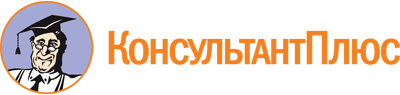 Постановление Правительства ХМАО - Югры от 31.10.2021 N 472-п
(ред. от 13.10.2023)
"О государственной программе Ханты-Мансийского автономного округа - Югры "Поддержка занятости населения"Документ предоставлен КонсультантПлюс

www.consultant.ru

Дата сохранения: 26.11.2023
 Список изменяющих документов(в ред. постановлений Правительства ХМАО - Югры от 25.03.2022 N 98-п,от 10.06.2022 N 256-п, от 29.09.2022 N 475-п,от 16.10.2022 N 528-п (ред. 03.11.2022), от 29.12.2022 N 735-п,от 03.02.2023 N 38-п, от 31.03.2023 N 117-п, от 14.04.2023 N 154-п,от 12.05.2023 N 207-п, от 07.07.2023 N 312-п, от 08.09.2023 N 441-п,от 13.10.2023 N 505-п)Список изменяющих документов(в ред. постановлений Правительства ХМАО - Югры от 25.03.2022 N 98-п,от 10.06.2022 N 256-п, от 29.09.2022 N 475-п,от 16.10.2022 N 528-п (ред. 03.11.2022), от 29.12.2022 N 735-п,от 03.02.2023 N 38-п, от 31.03.2023 N 117-п, от 14.04.2023 N 154-п,от 12.05.2023 N 207-п, от 07.07.2023 N 312-п, от 08.09.2023 N 441-п,от 13.10.2023 N 505-п)Наименование государственной программыПоддержка занятости населенияПоддержка занятости населенияПоддержка занятости населенияПоддержка занятости населенияПоддержка занятости населенияПоддержка занятости населенияСроки реализации государственной программыСроки реализации государственной программыСроки реализации государственной программыСроки реализации государственной программыСроки реализации государственной программыСроки реализации государственной программыСроки реализации государственной программыСроки реализации государственной программы2022 - 2027 годы и на период до 2030 года2022 - 2027 годы и на период до 2030 годаТип государственной программыГосударственная программаГосударственная программаГосударственная программаГосударственная программаГосударственная программаГосударственная программаГосударственная программаГосударственная программаГосударственная программаГосударственная программаГосударственная программаГосударственная программаГосударственная программаГосударственная программаГосударственная программаГосударственная программаКуратор государственной программыПервый заместитель Губернатора Ханты-Мансийского автономного округа - Югры, в ведении которого находится Департамент труда и занятости населения Ханты-Мансийского автономного округа (далее - автономный округ)Первый заместитель Губернатора Ханты-Мансийского автономного округа - Югры, в ведении которого находится Департамент труда и занятости населения Ханты-Мансийского автономного округа (далее - автономный округ)Первый заместитель Губернатора Ханты-Мансийского автономного округа - Югры, в ведении которого находится Департамент труда и занятости населения Ханты-Мансийского автономного округа (далее - автономный округ)Первый заместитель Губернатора Ханты-Мансийского автономного округа - Югры, в ведении которого находится Департамент труда и занятости населения Ханты-Мансийского автономного округа (далее - автономный округ)Первый заместитель Губернатора Ханты-Мансийского автономного округа - Югры, в ведении которого находится Департамент труда и занятости населения Ханты-Мансийского автономного округа (далее - автономный округ)Первый заместитель Губернатора Ханты-Мансийского автономного округа - Югры, в ведении которого находится Департамент труда и занятости населения Ханты-Мансийского автономного округа (далее - автономный округ)Первый заместитель Губернатора Ханты-Мансийского автономного округа - Югры, в ведении которого находится Департамент труда и занятости населения Ханты-Мансийского автономного округа (далее - автономный округ)Первый заместитель Губернатора Ханты-Мансийского автономного округа - Югры, в ведении которого находится Департамент труда и занятости населения Ханты-Мансийского автономного округа (далее - автономный округ)Первый заместитель Губернатора Ханты-Мансийского автономного округа - Югры, в ведении которого находится Департамент труда и занятости населения Ханты-Мансийского автономного округа (далее - автономный округ)Первый заместитель Губернатора Ханты-Мансийского автономного округа - Югры, в ведении которого находится Департамент труда и занятости населения Ханты-Мансийского автономного округа (далее - автономный округ)Первый заместитель Губернатора Ханты-Мансийского автономного округа - Югры, в ведении которого находится Департамент труда и занятости населения Ханты-Мансийского автономного округа (далее - автономный округ)Первый заместитель Губернатора Ханты-Мансийского автономного округа - Югры, в ведении которого находится Департамент труда и занятости населения Ханты-Мансийского автономного округа (далее - автономный округ)Первый заместитель Губернатора Ханты-Мансийского автономного округа - Югры, в ведении которого находится Департамент труда и занятости населения Ханты-Мансийского автономного округа (далее - автономный округ)Первый заместитель Губернатора Ханты-Мансийского автономного округа - Югры, в ведении которого находится Департамент труда и занятости населения Ханты-Мансийского автономного округа (далее - автономный округ)Первый заместитель Губернатора Ханты-Мансийского автономного округа - Югры, в ведении которого находится Департамент труда и занятости населения Ханты-Мансийского автономного округа (далее - автономный округ)Первый заместитель Губернатора Ханты-Мансийского автономного округа - Югры, в ведении которого находится Департамент труда и занятости населения Ханты-Мансийского автономного округа (далее - автономный округ)Ответственный исполнитель государственной программыДепартамент труда и занятости населения автономного округа (далее - Дептруда и занятости Югры)Департамент труда и занятости населения автономного округа (далее - Дептруда и занятости Югры)Департамент труда и занятости населения автономного округа (далее - Дептруда и занятости Югры)Департамент труда и занятости населения автономного округа (далее - Дептруда и занятости Югры)Департамент труда и занятости населения автономного округа (далее - Дептруда и занятости Югры)Департамент труда и занятости населения автономного округа (далее - Дептруда и занятости Югры)Департамент труда и занятости населения автономного округа (далее - Дептруда и занятости Югры)Департамент труда и занятости населения автономного округа (далее - Дептруда и занятости Югры)Департамент труда и занятости населения автономного округа (далее - Дептруда и занятости Югры)Департамент труда и занятости населения автономного округа (далее - Дептруда и занятости Югры)Департамент труда и занятости населения автономного округа (далее - Дептруда и занятости Югры)Департамент труда и занятости населения автономного округа (далее - Дептруда и занятости Югры)Департамент труда и занятости населения автономного округа (далее - Дептруда и занятости Югры)Департамент труда и занятости населения автономного округа (далее - Дептруда и занятости Югры)Департамент труда и занятости населения автономного округа (далее - Дептруда и занятости Югры)Департамент труда и занятости населения автономного округа (далее - Дептруда и занятости Югры)Соисполнители государственной программыДепартамент информационных технологий и цифрового развития автономного округа (далее - Депинформтехнологий Югры);Департамент здравоохранения автономного округа (далее - Депздрав Югры);Департамент молодежной политики, гражданских инициатив и внешних связей автономного округа (далее - Департамент молодежной политики, гражданских инициатив и внешних связей Югры);Департамент образования и науки автономного округа (далее - Депобразования и науки Югры);Департамент социального развития автономного округа (далее - Депсоцразвития Югры);Департамент внутренней политики автономного округа (далее - Депполитики Югры)Департамент информационных технологий и цифрового развития автономного округа (далее - Депинформтехнологий Югры);Департамент здравоохранения автономного округа (далее - Депздрав Югры);Департамент молодежной политики, гражданских инициатив и внешних связей автономного округа (далее - Департамент молодежной политики, гражданских инициатив и внешних связей Югры);Департамент образования и науки автономного округа (далее - Депобразования и науки Югры);Департамент социального развития автономного округа (далее - Депсоцразвития Югры);Департамент внутренней политики автономного округа (далее - Депполитики Югры)Департамент информационных технологий и цифрового развития автономного округа (далее - Депинформтехнологий Югры);Департамент здравоохранения автономного округа (далее - Депздрав Югры);Департамент молодежной политики, гражданских инициатив и внешних связей автономного округа (далее - Департамент молодежной политики, гражданских инициатив и внешних связей Югры);Департамент образования и науки автономного округа (далее - Депобразования и науки Югры);Департамент социального развития автономного округа (далее - Депсоцразвития Югры);Департамент внутренней политики автономного округа (далее - Депполитики Югры)Департамент информационных технологий и цифрового развития автономного округа (далее - Депинформтехнологий Югры);Департамент здравоохранения автономного округа (далее - Депздрав Югры);Департамент молодежной политики, гражданских инициатив и внешних связей автономного округа (далее - Департамент молодежной политики, гражданских инициатив и внешних связей Югры);Департамент образования и науки автономного округа (далее - Депобразования и науки Югры);Департамент социального развития автономного округа (далее - Депсоцразвития Югры);Департамент внутренней политики автономного округа (далее - Депполитики Югры)Департамент информационных технологий и цифрового развития автономного округа (далее - Депинформтехнологий Югры);Департамент здравоохранения автономного округа (далее - Депздрав Югры);Департамент молодежной политики, гражданских инициатив и внешних связей автономного округа (далее - Департамент молодежной политики, гражданских инициатив и внешних связей Югры);Департамент образования и науки автономного округа (далее - Депобразования и науки Югры);Департамент социального развития автономного округа (далее - Депсоцразвития Югры);Департамент внутренней политики автономного округа (далее - Депполитики Югры)Департамент информационных технологий и цифрового развития автономного округа (далее - Депинформтехнологий Югры);Департамент здравоохранения автономного округа (далее - Депздрав Югры);Департамент молодежной политики, гражданских инициатив и внешних связей автономного округа (далее - Департамент молодежной политики, гражданских инициатив и внешних связей Югры);Департамент образования и науки автономного округа (далее - Депобразования и науки Югры);Департамент социального развития автономного округа (далее - Депсоцразвития Югры);Департамент внутренней политики автономного округа (далее - Депполитики Югры)Департамент информационных технологий и цифрового развития автономного округа (далее - Депинформтехнологий Югры);Департамент здравоохранения автономного округа (далее - Депздрав Югры);Департамент молодежной политики, гражданских инициатив и внешних связей автономного округа (далее - Департамент молодежной политики, гражданских инициатив и внешних связей Югры);Департамент образования и науки автономного округа (далее - Депобразования и науки Югры);Департамент социального развития автономного округа (далее - Депсоцразвития Югры);Департамент внутренней политики автономного округа (далее - Депполитики Югры)Департамент информационных технологий и цифрового развития автономного округа (далее - Депинформтехнологий Югры);Департамент здравоохранения автономного округа (далее - Депздрав Югры);Департамент молодежной политики, гражданских инициатив и внешних связей автономного округа (далее - Департамент молодежной политики, гражданских инициатив и внешних связей Югры);Департамент образования и науки автономного округа (далее - Депобразования и науки Югры);Департамент социального развития автономного округа (далее - Депсоцразвития Югры);Департамент внутренней политики автономного округа (далее - Депполитики Югры)Департамент информационных технологий и цифрового развития автономного округа (далее - Депинформтехнологий Югры);Департамент здравоохранения автономного округа (далее - Депздрав Югры);Департамент молодежной политики, гражданских инициатив и внешних связей автономного округа (далее - Департамент молодежной политики, гражданских инициатив и внешних связей Югры);Департамент образования и науки автономного округа (далее - Депобразования и науки Югры);Департамент социального развития автономного округа (далее - Депсоцразвития Югры);Департамент внутренней политики автономного округа (далее - Депполитики Югры)Департамент информационных технологий и цифрового развития автономного округа (далее - Депинформтехнологий Югры);Департамент здравоохранения автономного округа (далее - Депздрав Югры);Департамент молодежной политики, гражданских инициатив и внешних связей автономного округа (далее - Департамент молодежной политики, гражданских инициатив и внешних связей Югры);Департамент образования и науки автономного округа (далее - Депобразования и науки Югры);Департамент социального развития автономного округа (далее - Депсоцразвития Югры);Департамент внутренней политики автономного округа (далее - Депполитики Югры)Департамент информационных технологий и цифрового развития автономного округа (далее - Депинформтехнологий Югры);Департамент здравоохранения автономного округа (далее - Депздрав Югры);Департамент молодежной политики, гражданских инициатив и внешних связей автономного округа (далее - Департамент молодежной политики, гражданских инициатив и внешних связей Югры);Департамент образования и науки автономного округа (далее - Депобразования и науки Югры);Департамент социального развития автономного округа (далее - Депсоцразвития Югры);Департамент внутренней политики автономного округа (далее - Депполитики Югры)Департамент информационных технологий и цифрового развития автономного округа (далее - Депинформтехнологий Югры);Департамент здравоохранения автономного округа (далее - Депздрав Югры);Департамент молодежной политики, гражданских инициатив и внешних связей автономного округа (далее - Департамент молодежной политики, гражданских инициатив и внешних связей Югры);Департамент образования и науки автономного округа (далее - Депобразования и науки Югры);Департамент социального развития автономного округа (далее - Депсоцразвития Югры);Департамент внутренней политики автономного округа (далее - Депполитики Югры)Департамент информационных технологий и цифрового развития автономного округа (далее - Депинформтехнологий Югры);Департамент здравоохранения автономного округа (далее - Депздрав Югры);Департамент молодежной политики, гражданских инициатив и внешних связей автономного округа (далее - Департамент молодежной политики, гражданских инициатив и внешних связей Югры);Департамент образования и науки автономного округа (далее - Депобразования и науки Югры);Департамент социального развития автономного округа (далее - Депсоцразвития Югры);Департамент внутренней политики автономного округа (далее - Депполитики Югры)Департамент информационных технологий и цифрового развития автономного округа (далее - Депинформтехнологий Югры);Департамент здравоохранения автономного округа (далее - Депздрав Югры);Департамент молодежной политики, гражданских инициатив и внешних связей автономного округа (далее - Департамент молодежной политики, гражданских инициатив и внешних связей Югры);Департамент образования и науки автономного округа (далее - Депобразования и науки Югры);Департамент социального развития автономного округа (далее - Депсоцразвития Югры);Департамент внутренней политики автономного округа (далее - Депполитики Югры)Департамент информационных технологий и цифрового развития автономного округа (далее - Депинформтехнологий Югры);Департамент здравоохранения автономного округа (далее - Депздрав Югры);Департамент молодежной политики, гражданских инициатив и внешних связей автономного округа (далее - Департамент молодежной политики, гражданских инициатив и внешних связей Югры);Департамент образования и науки автономного округа (далее - Депобразования и науки Югры);Департамент социального развития автономного округа (далее - Депсоцразвития Югры);Департамент внутренней политики автономного округа (далее - Депполитики Югры)Департамент информационных технологий и цифрового развития автономного округа (далее - Депинформтехнологий Югры);Департамент здравоохранения автономного округа (далее - Депздрав Югры);Департамент молодежной политики, гражданских инициатив и внешних связей автономного округа (далее - Департамент молодежной политики, гражданских инициатив и внешних связей Югры);Департамент образования и науки автономного округа (далее - Депобразования и науки Югры);Департамент социального развития автономного округа (далее - Депсоцразвития Югры);Департамент внутренней политики автономного округа (далее - Депполитики Югры)(в ред. постановления Правительства ХМАО - Югры от 08.09.2023 N 441-п)(в ред. постановления Правительства ХМАО - Югры от 08.09.2023 N 441-п)(в ред. постановления Правительства ХМАО - Югры от 08.09.2023 N 441-п)(в ред. постановления Правительства ХМАО - Югры от 08.09.2023 N 441-п)(в ред. постановления Правительства ХМАО - Югры от 08.09.2023 N 441-п)(в ред. постановления Правительства ХМАО - Югры от 08.09.2023 N 441-п)(в ред. постановления Правительства ХМАО - Югры от 08.09.2023 N 441-п)(в ред. постановления Правительства ХМАО - Югры от 08.09.2023 N 441-п)(в ред. постановления Правительства ХМАО - Югры от 08.09.2023 N 441-п)(в ред. постановления Правительства ХМАО - Югры от 08.09.2023 N 441-п)(в ред. постановления Правительства ХМАО - Югры от 08.09.2023 N 441-п)(в ред. постановления Правительства ХМАО - Югры от 08.09.2023 N 441-п)(в ред. постановления Правительства ХМАО - Югры от 08.09.2023 N 441-п)(в ред. постановления Правительства ХМАО - Югры от 08.09.2023 N 441-п)(в ред. постановления Правительства ХМАО - Югры от 08.09.2023 N 441-п)(в ред. постановления Правительства ХМАО - Югры от 08.09.2023 N 441-п)(в ред. постановления Правительства ХМАО - Югры от 08.09.2023 N 441-п)Национальная цельСохранение населения, здоровье и благополучие людейСохранение населения, здоровье и благополучие людейСохранение населения, здоровье и благополучие людейСохранение населения, здоровье и благополучие людейСохранение населения, здоровье и благополучие людейСохранение населения, здоровье и благополучие людейСохранение населения, здоровье и благополучие людейСохранение населения, здоровье и благополучие людейСохранение населения, здоровье и благополучие людейСохранение населения, здоровье и благополучие людейСохранение населения, здоровье и благополучие людейСохранение населения, здоровье и благополучие людейСохранение населения, здоровье и благополучие людейСохранение населения, здоровье и благополучие людейСохранение населения, здоровье и благополучие людейСохранение населения, здоровье и благополучие людейЦели государственной программы1. Обеспечение в автономном округе государственных гарантий гражданам в области содействия занятости населения и защиты от безработицы.2. Снижение уровней производственного травматизма и профессиональной заболеваемости.3. Увеличение численности работающих инвалидов трудоспособного возраста, проживающих в автономном округе.4. Обеспечение реализации Государственной программы по оказанию содействия добровольному переселению в Российскую Федерацию соотечественников, проживающих за рубежом (далее - Государственная программа РФ)1. Обеспечение в автономном округе государственных гарантий гражданам в области содействия занятости населения и защиты от безработицы.2. Снижение уровней производственного травматизма и профессиональной заболеваемости.3. Увеличение численности работающих инвалидов трудоспособного возраста, проживающих в автономном округе.4. Обеспечение реализации Государственной программы по оказанию содействия добровольному переселению в Российскую Федерацию соотечественников, проживающих за рубежом (далее - Государственная программа РФ)1. Обеспечение в автономном округе государственных гарантий гражданам в области содействия занятости населения и защиты от безработицы.2. Снижение уровней производственного травматизма и профессиональной заболеваемости.3. Увеличение численности работающих инвалидов трудоспособного возраста, проживающих в автономном округе.4. Обеспечение реализации Государственной программы по оказанию содействия добровольному переселению в Российскую Федерацию соотечественников, проживающих за рубежом (далее - Государственная программа РФ)1. Обеспечение в автономном округе государственных гарантий гражданам в области содействия занятости населения и защиты от безработицы.2. Снижение уровней производственного травматизма и профессиональной заболеваемости.3. Увеличение численности работающих инвалидов трудоспособного возраста, проживающих в автономном округе.4. Обеспечение реализации Государственной программы по оказанию содействия добровольному переселению в Российскую Федерацию соотечественников, проживающих за рубежом (далее - Государственная программа РФ)1. Обеспечение в автономном округе государственных гарантий гражданам в области содействия занятости населения и защиты от безработицы.2. Снижение уровней производственного травматизма и профессиональной заболеваемости.3. Увеличение численности работающих инвалидов трудоспособного возраста, проживающих в автономном округе.4. Обеспечение реализации Государственной программы по оказанию содействия добровольному переселению в Российскую Федерацию соотечественников, проживающих за рубежом (далее - Государственная программа РФ)1. Обеспечение в автономном округе государственных гарантий гражданам в области содействия занятости населения и защиты от безработицы.2. Снижение уровней производственного травматизма и профессиональной заболеваемости.3. Увеличение численности работающих инвалидов трудоспособного возраста, проживающих в автономном округе.4. Обеспечение реализации Государственной программы по оказанию содействия добровольному переселению в Российскую Федерацию соотечественников, проживающих за рубежом (далее - Государственная программа РФ)1. Обеспечение в автономном округе государственных гарантий гражданам в области содействия занятости населения и защиты от безработицы.2. Снижение уровней производственного травматизма и профессиональной заболеваемости.3. Увеличение численности работающих инвалидов трудоспособного возраста, проживающих в автономном округе.4. Обеспечение реализации Государственной программы по оказанию содействия добровольному переселению в Российскую Федерацию соотечественников, проживающих за рубежом (далее - Государственная программа РФ)1. Обеспечение в автономном округе государственных гарантий гражданам в области содействия занятости населения и защиты от безработицы.2. Снижение уровней производственного травматизма и профессиональной заболеваемости.3. Увеличение численности работающих инвалидов трудоспособного возраста, проживающих в автономном округе.4. Обеспечение реализации Государственной программы по оказанию содействия добровольному переселению в Российскую Федерацию соотечественников, проживающих за рубежом (далее - Государственная программа РФ)1. Обеспечение в автономном округе государственных гарантий гражданам в области содействия занятости населения и защиты от безработицы.2. Снижение уровней производственного травматизма и профессиональной заболеваемости.3. Увеличение численности работающих инвалидов трудоспособного возраста, проживающих в автономном округе.4. Обеспечение реализации Государственной программы по оказанию содействия добровольному переселению в Российскую Федерацию соотечественников, проживающих за рубежом (далее - Государственная программа РФ)1. Обеспечение в автономном округе государственных гарантий гражданам в области содействия занятости населения и защиты от безработицы.2. Снижение уровней производственного травматизма и профессиональной заболеваемости.3. Увеличение численности работающих инвалидов трудоспособного возраста, проживающих в автономном округе.4. Обеспечение реализации Государственной программы по оказанию содействия добровольному переселению в Российскую Федерацию соотечественников, проживающих за рубежом (далее - Государственная программа РФ)1. Обеспечение в автономном округе государственных гарантий гражданам в области содействия занятости населения и защиты от безработицы.2. Снижение уровней производственного травматизма и профессиональной заболеваемости.3. Увеличение численности работающих инвалидов трудоспособного возраста, проживающих в автономном округе.4. Обеспечение реализации Государственной программы по оказанию содействия добровольному переселению в Российскую Федерацию соотечественников, проживающих за рубежом (далее - Государственная программа РФ)1. Обеспечение в автономном округе государственных гарантий гражданам в области содействия занятости населения и защиты от безработицы.2. Снижение уровней производственного травматизма и профессиональной заболеваемости.3. Увеличение численности работающих инвалидов трудоспособного возраста, проживающих в автономном округе.4. Обеспечение реализации Государственной программы по оказанию содействия добровольному переселению в Российскую Федерацию соотечественников, проживающих за рубежом (далее - Государственная программа РФ)1. Обеспечение в автономном округе государственных гарантий гражданам в области содействия занятости населения и защиты от безработицы.2. Снижение уровней производственного травматизма и профессиональной заболеваемости.3. Увеличение численности работающих инвалидов трудоспособного возраста, проживающих в автономном округе.4. Обеспечение реализации Государственной программы по оказанию содействия добровольному переселению в Российскую Федерацию соотечественников, проживающих за рубежом (далее - Государственная программа РФ)1. Обеспечение в автономном округе государственных гарантий гражданам в области содействия занятости населения и защиты от безработицы.2. Снижение уровней производственного травматизма и профессиональной заболеваемости.3. Увеличение численности работающих инвалидов трудоспособного возраста, проживающих в автономном округе.4. Обеспечение реализации Государственной программы по оказанию содействия добровольному переселению в Российскую Федерацию соотечественников, проживающих за рубежом (далее - Государственная программа РФ)1. Обеспечение в автономном округе государственных гарантий гражданам в области содействия занятости населения и защиты от безработицы.2. Снижение уровней производственного травматизма и профессиональной заболеваемости.3. Увеличение численности работающих инвалидов трудоспособного возраста, проживающих в автономном округе.4. Обеспечение реализации Государственной программы по оказанию содействия добровольному переселению в Российскую Федерацию соотечественников, проживающих за рубежом (далее - Государственная программа РФ)1. Обеспечение в автономном округе государственных гарантий гражданам в области содействия занятости населения и защиты от безработицы.2. Снижение уровней производственного травматизма и профессиональной заболеваемости.3. Увеличение численности работающих инвалидов трудоспособного возраста, проживающих в автономном округе.4. Обеспечение реализации Государственной программы по оказанию содействия добровольному переселению в Российскую Федерацию соотечественников, проживающих за рубежом (далее - Государственная программа РФ)Задачи государственной программы1. Обеспечение стабильной и управляемой ситуации на рынке труда автономного округа.2. Внедрение культуры безопасного труда.3. Расширение возможностей трудоустройства незанятых инвалидов на рынке труда автономного округа, включая создание и развитие системы сопровождения инвалидов, в том числе инвалидов молодого возраста, при трудоустройстве.4. Создание правовых, организационных и информационных условий, способствующих добровольному переселению соотечественников из числа квалифицированных специалистов, проживающих за рубежом, в автономный округ1. Обеспечение стабильной и управляемой ситуации на рынке труда автономного округа.2. Внедрение культуры безопасного труда.3. Расширение возможностей трудоустройства незанятых инвалидов на рынке труда автономного округа, включая создание и развитие системы сопровождения инвалидов, в том числе инвалидов молодого возраста, при трудоустройстве.4. Создание правовых, организационных и информационных условий, способствующих добровольному переселению соотечественников из числа квалифицированных специалистов, проживающих за рубежом, в автономный округ1. Обеспечение стабильной и управляемой ситуации на рынке труда автономного округа.2. Внедрение культуры безопасного труда.3. Расширение возможностей трудоустройства незанятых инвалидов на рынке труда автономного округа, включая создание и развитие системы сопровождения инвалидов, в том числе инвалидов молодого возраста, при трудоустройстве.4. Создание правовых, организационных и информационных условий, способствующих добровольному переселению соотечественников из числа квалифицированных специалистов, проживающих за рубежом, в автономный округ1. Обеспечение стабильной и управляемой ситуации на рынке труда автономного округа.2. Внедрение культуры безопасного труда.3. Расширение возможностей трудоустройства незанятых инвалидов на рынке труда автономного округа, включая создание и развитие системы сопровождения инвалидов, в том числе инвалидов молодого возраста, при трудоустройстве.4. Создание правовых, организационных и информационных условий, способствующих добровольному переселению соотечественников из числа квалифицированных специалистов, проживающих за рубежом, в автономный округ1. Обеспечение стабильной и управляемой ситуации на рынке труда автономного округа.2. Внедрение культуры безопасного труда.3. Расширение возможностей трудоустройства незанятых инвалидов на рынке труда автономного округа, включая создание и развитие системы сопровождения инвалидов, в том числе инвалидов молодого возраста, при трудоустройстве.4. Создание правовых, организационных и информационных условий, способствующих добровольному переселению соотечественников из числа квалифицированных специалистов, проживающих за рубежом, в автономный округ1. Обеспечение стабильной и управляемой ситуации на рынке труда автономного округа.2. Внедрение культуры безопасного труда.3. Расширение возможностей трудоустройства незанятых инвалидов на рынке труда автономного округа, включая создание и развитие системы сопровождения инвалидов, в том числе инвалидов молодого возраста, при трудоустройстве.4. Создание правовых, организационных и информационных условий, способствующих добровольному переселению соотечественников из числа квалифицированных специалистов, проживающих за рубежом, в автономный округ1. Обеспечение стабильной и управляемой ситуации на рынке труда автономного округа.2. Внедрение культуры безопасного труда.3. Расширение возможностей трудоустройства незанятых инвалидов на рынке труда автономного округа, включая создание и развитие системы сопровождения инвалидов, в том числе инвалидов молодого возраста, при трудоустройстве.4. Создание правовых, организационных и информационных условий, способствующих добровольному переселению соотечественников из числа квалифицированных специалистов, проживающих за рубежом, в автономный округ1. Обеспечение стабильной и управляемой ситуации на рынке труда автономного округа.2. Внедрение культуры безопасного труда.3. Расширение возможностей трудоустройства незанятых инвалидов на рынке труда автономного округа, включая создание и развитие системы сопровождения инвалидов, в том числе инвалидов молодого возраста, при трудоустройстве.4. Создание правовых, организационных и информационных условий, способствующих добровольному переселению соотечественников из числа квалифицированных специалистов, проживающих за рубежом, в автономный округ1. Обеспечение стабильной и управляемой ситуации на рынке труда автономного округа.2. Внедрение культуры безопасного труда.3. Расширение возможностей трудоустройства незанятых инвалидов на рынке труда автономного округа, включая создание и развитие системы сопровождения инвалидов, в том числе инвалидов молодого возраста, при трудоустройстве.4. Создание правовых, организационных и информационных условий, способствующих добровольному переселению соотечественников из числа квалифицированных специалистов, проживающих за рубежом, в автономный округ1. Обеспечение стабильной и управляемой ситуации на рынке труда автономного округа.2. Внедрение культуры безопасного труда.3. Расширение возможностей трудоустройства незанятых инвалидов на рынке труда автономного округа, включая создание и развитие системы сопровождения инвалидов, в том числе инвалидов молодого возраста, при трудоустройстве.4. Создание правовых, организационных и информационных условий, способствующих добровольному переселению соотечественников из числа квалифицированных специалистов, проживающих за рубежом, в автономный округ1. Обеспечение стабильной и управляемой ситуации на рынке труда автономного округа.2. Внедрение культуры безопасного труда.3. Расширение возможностей трудоустройства незанятых инвалидов на рынке труда автономного округа, включая создание и развитие системы сопровождения инвалидов, в том числе инвалидов молодого возраста, при трудоустройстве.4. Создание правовых, организационных и информационных условий, способствующих добровольному переселению соотечественников из числа квалифицированных специалистов, проживающих за рубежом, в автономный округ1. Обеспечение стабильной и управляемой ситуации на рынке труда автономного округа.2. Внедрение культуры безопасного труда.3. Расширение возможностей трудоустройства незанятых инвалидов на рынке труда автономного округа, включая создание и развитие системы сопровождения инвалидов, в том числе инвалидов молодого возраста, при трудоустройстве.4. Создание правовых, организационных и информационных условий, способствующих добровольному переселению соотечественников из числа квалифицированных специалистов, проживающих за рубежом, в автономный округ1. Обеспечение стабильной и управляемой ситуации на рынке труда автономного округа.2. Внедрение культуры безопасного труда.3. Расширение возможностей трудоустройства незанятых инвалидов на рынке труда автономного округа, включая создание и развитие системы сопровождения инвалидов, в том числе инвалидов молодого возраста, при трудоустройстве.4. Создание правовых, организационных и информационных условий, способствующих добровольному переселению соотечественников из числа квалифицированных специалистов, проживающих за рубежом, в автономный округ1. Обеспечение стабильной и управляемой ситуации на рынке труда автономного округа.2. Внедрение культуры безопасного труда.3. Расширение возможностей трудоустройства незанятых инвалидов на рынке труда автономного округа, включая создание и развитие системы сопровождения инвалидов, в том числе инвалидов молодого возраста, при трудоустройстве.4. Создание правовых, организационных и информационных условий, способствующих добровольному переселению соотечественников из числа квалифицированных специалистов, проживающих за рубежом, в автономный округ1. Обеспечение стабильной и управляемой ситуации на рынке труда автономного округа.2. Внедрение культуры безопасного труда.3. Расширение возможностей трудоустройства незанятых инвалидов на рынке труда автономного округа, включая создание и развитие системы сопровождения инвалидов, в том числе инвалидов молодого возраста, при трудоустройстве.4. Создание правовых, организационных и информационных условий, способствующих добровольному переселению соотечественников из числа квалифицированных специалистов, проживающих за рубежом, в автономный округ1. Обеспечение стабильной и управляемой ситуации на рынке труда автономного округа.2. Внедрение культуры безопасного труда.3. Расширение возможностей трудоустройства незанятых инвалидов на рынке труда автономного округа, включая создание и развитие системы сопровождения инвалидов, в том числе инвалидов молодого возраста, при трудоустройстве.4. Создание правовых, организационных и информационных условий, способствующих добровольному переселению соотечественников из числа квалифицированных специалистов, проживающих за рубежом, в автономный округПодпрограммы1. Содействие трудоустройству граждан.2. Улучшение условий и охраны труда в автономном округе.3. Повышение мобильности трудовых ресурсов в автономном округе.4. Содействие трудоустройству лиц с инвалидностью.5. Оказание содействия добровольному переселению в автономный округ соотечественников, проживающих за рубежом, на 2020 - 2025 годы1. Содействие трудоустройству граждан.2. Улучшение условий и охраны труда в автономном округе.3. Повышение мобильности трудовых ресурсов в автономном округе.4. Содействие трудоустройству лиц с инвалидностью.5. Оказание содействия добровольному переселению в автономный округ соотечественников, проживающих за рубежом, на 2020 - 2025 годы1. Содействие трудоустройству граждан.2. Улучшение условий и охраны труда в автономном округе.3. Повышение мобильности трудовых ресурсов в автономном округе.4. Содействие трудоустройству лиц с инвалидностью.5. Оказание содействия добровольному переселению в автономный округ соотечественников, проживающих за рубежом, на 2020 - 2025 годы1. Содействие трудоустройству граждан.2. Улучшение условий и охраны труда в автономном округе.3. Повышение мобильности трудовых ресурсов в автономном округе.4. Содействие трудоустройству лиц с инвалидностью.5. Оказание содействия добровольному переселению в автономный округ соотечественников, проживающих за рубежом, на 2020 - 2025 годы1. Содействие трудоустройству граждан.2. Улучшение условий и охраны труда в автономном округе.3. Повышение мобильности трудовых ресурсов в автономном округе.4. Содействие трудоустройству лиц с инвалидностью.5. Оказание содействия добровольному переселению в автономный округ соотечественников, проживающих за рубежом, на 2020 - 2025 годы1. Содействие трудоустройству граждан.2. Улучшение условий и охраны труда в автономном округе.3. Повышение мобильности трудовых ресурсов в автономном округе.4. Содействие трудоустройству лиц с инвалидностью.5. Оказание содействия добровольному переселению в автономный округ соотечественников, проживающих за рубежом, на 2020 - 2025 годы1. Содействие трудоустройству граждан.2. Улучшение условий и охраны труда в автономном округе.3. Повышение мобильности трудовых ресурсов в автономном округе.4. Содействие трудоустройству лиц с инвалидностью.5. Оказание содействия добровольному переселению в автономный округ соотечественников, проживающих за рубежом, на 2020 - 2025 годы1. Содействие трудоустройству граждан.2. Улучшение условий и охраны труда в автономном округе.3. Повышение мобильности трудовых ресурсов в автономном округе.4. Содействие трудоустройству лиц с инвалидностью.5. Оказание содействия добровольному переселению в автономный округ соотечественников, проживающих за рубежом, на 2020 - 2025 годы1. Содействие трудоустройству граждан.2. Улучшение условий и охраны труда в автономном округе.3. Повышение мобильности трудовых ресурсов в автономном округе.4. Содействие трудоустройству лиц с инвалидностью.5. Оказание содействия добровольному переселению в автономный округ соотечественников, проживающих за рубежом, на 2020 - 2025 годы1. Содействие трудоустройству граждан.2. Улучшение условий и охраны труда в автономном округе.3. Повышение мобильности трудовых ресурсов в автономном округе.4. Содействие трудоустройству лиц с инвалидностью.5. Оказание содействия добровольному переселению в автономный округ соотечественников, проживающих за рубежом, на 2020 - 2025 годы1. Содействие трудоустройству граждан.2. Улучшение условий и охраны труда в автономном округе.3. Повышение мобильности трудовых ресурсов в автономном округе.4. Содействие трудоустройству лиц с инвалидностью.5. Оказание содействия добровольному переселению в автономный округ соотечественников, проживающих за рубежом, на 2020 - 2025 годы1. Содействие трудоустройству граждан.2. Улучшение условий и охраны труда в автономном округе.3. Повышение мобильности трудовых ресурсов в автономном округе.4. Содействие трудоустройству лиц с инвалидностью.5. Оказание содействия добровольному переселению в автономный округ соотечественников, проживающих за рубежом, на 2020 - 2025 годы1. Содействие трудоустройству граждан.2. Улучшение условий и охраны труда в автономном округе.3. Повышение мобильности трудовых ресурсов в автономном округе.4. Содействие трудоустройству лиц с инвалидностью.5. Оказание содействия добровольному переселению в автономный округ соотечественников, проживающих за рубежом, на 2020 - 2025 годы1. Содействие трудоустройству граждан.2. Улучшение условий и охраны труда в автономном округе.3. Повышение мобильности трудовых ресурсов в автономном округе.4. Содействие трудоустройству лиц с инвалидностью.5. Оказание содействия добровольному переселению в автономный округ соотечественников, проживающих за рубежом, на 2020 - 2025 годы1. Содействие трудоустройству граждан.2. Улучшение условий и охраны труда в автономном округе.3. Повышение мобильности трудовых ресурсов в автономном округе.4. Содействие трудоустройству лиц с инвалидностью.5. Оказание содействия добровольному переселению в автономный округ соотечественников, проживающих за рубежом, на 2020 - 2025 годы1. Содействие трудоустройству граждан.2. Улучшение условий и охраны труда в автономном округе.3. Повышение мобильности трудовых ресурсов в автономном округе.4. Содействие трудоустройству лиц с инвалидностью.5. Оказание содействия добровольному переселению в автономный округ соотечественников, проживающих за рубежом, на 2020 - 2025 годыЦелевые показатели государственной программыN п/пНаименование целевого показателяДокумент-основаниеДокумент-основаниеЗначение показателя по годамЗначение показателя по годамЗначение показателя по годамЗначение показателя по годамЗначение показателя по годамЗначение показателя по годамЗначение показателя по годамЗначение показателя по годамЗначение показателя по годамЗначение показателя по годамЗначение показателя по годамЗначение показателя по годамЦелевые показатели государственной программыN п/пНаименование целевого показателяДокумент-основаниеДокумент-основаниеБазовое значение20222023202320242025202620262027На момент окончания реализации государственной программыНа момент окончания реализации государственной программыОтветственный исполнитель/соисполнитель за достижение показателяЦелевые показатели государственной программы1.Уровень регистрируемой безработицы к численности экономически активного населения в автономном округе (на конец года), %Распоряжение Правительства Ханты-Мансийского автономного округа - Югры от 14 октября 2022 года N 624-рп <1>Распоряжение Правительства Ханты-Мансийского автономного округа - Югры от 14 октября 2022 года N 624-рп <1>0,50,380,580,580,530,500,500,500,500,500,50Дептруда и занятости ЮгрыЦелевые показатели государственной программы2.Численность пострадавших в результате несчастных случаев на производстве с утратой трудоспособности на 1 рабочий день и более, человекТиповая государственная программа субъекта Российской Федерации (подпрограмма государственной программы) по улучшению условий и охраны труда <2>Типовая государственная программа субъекта Российской Федерации (подпрограмма государственной программы) по улучшению условий и охраны труда <2>595590585585580575570570565550550Дептруда и занятости ЮгрыЦелевые показатели государственной программы3.Доля трудоустроенных граждан в общей численности граждан, обратившихся за содействием в поиске подходящей работы, % <3>Приказ Минтруда России от 18 октября 2022 года N 667нПриказ Минтруда России от 18 октября 2022 года N 667н48,660616162647070707070Дептруда и занятости ЮгрыЦелевые показатели государственной программы4.Доля трудоустроенных инвалидов в общей численности инвалидов, обратившихся в органы службы занятости населения, %Приказ Минтруда России от 30 декабря 2021 года N 935Приказ Минтруда России от 30 декабря 2021 года N 93540,050,060,060,070,070,571,071,072,072,072,0Дептруда и занятости ЮгрыЦелевые показатели государственной программы5.Количество участников Государственной программы РФ, прибывших в автономный округ и зарегистрированных Управлением Министерства внутренних дел Российской Федерации по автономному округу, человек (участников и членов их семей) <4>Распоряжение Правительства Российской Федерации от 23 ноября 2019 года N 2775-рРаспоряжение Правительства Российской Федерации от 23 ноября 2019 года N 2775-р284 человека, из них: 202 участника Государственной программы РФ и 82 члена семьи288 человек, из них: 204 участника Государственной программы РФ и 84 члена семьи290 человек, из них: 205 участников Государственной программы РФ и 85 членов семьи290 человек, из них: 205 участников Государственной программы РФ и 85 членов семьи292 человека, из них: 206 участников Государственной программы РФ и 86 членов семьи294 человека, из них: 207 участников Государственной программы РФ и 87 членов семьи---1164 человека, из них 822 участника Государственной программы РФ и 342 члена семьи <*>1164 человека, из них 822 участника Государственной программы РФ и 342 члена семьи <*>Дептруда и занятости Югры(в ред. постановлений Правительства ХМАО - Югры от 03.02.2023 N 38-п,от 12.05.2023 N 207-п, от 08.09.2023 N 441-п)(в ред. постановлений Правительства ХМАО - Югры от 03.02.2023 N 38-п,от 12.05.2023 N 207-п, от 08.09.2023 N 441-п)(в ред. постановлений Правительства ХМАО - Югры от 03.02.2023 N 38-п,от 12.05.2023 N 207-п, от 08.09.2023 N 441-п)(в ред. постановлений Правительства ХМАО - Югры от 03.02.2023 N 38-п,от 12.05.2023 N 207-п, от 08.09.2023 N 441-п)(в ред. постановлений Правительства ХМАО - Югры от 03.02.2023 N 38-п,от 12.05.2023 N 207-п, от 08.09.2023 N 441-п)(в ред. постановлений Правительства ХМАО - Югры от 03.02.2023 N 38-п,от 12.05.2023 N 207-п, от 08.09.2023 N 441-п)(в ред. постановлений Правительства ХМАО - Югры от 03.02.2023 N 38-п,от 12.05.2023 N 207-п, от 08.09.2023 N 441-п)(в ред. постановлений Правительства ХМАО - Югры от 03.02.2023 N 38-п,от 12.05.2023 N 207-п, от 08.09.2023 N 441-п)(в ред. постановлений Правительства ХМАО - Югры от 03.02.2023 N 38-п,от 12.05.2023 N 207-п, от 08.09.2023 N 441-п)(в ред. постановлений Правительства ХМАО - Югры от 03.02.2023 N 38-п,от 12.05.2023 N 207-п, от 08.09.2023 N 441-п)(в ред. постановлений Правительства ХМАО - Югры от 03.02.2023 N 38-п,от 12.05.2023 N 207-п, от 08.09.2023 N 441-п)(в ред. постановлений Правительства ХМАО - Югры от 03.02.2023 N 38-п,от 12.05.2023 N 207-п, от 08.09.2023 N 441-п)(в ред. постановлений Правительства ХМАО - Югры от 03.02.2023 N 38-п,от 12.05.2023 N 207-п, от 08.09.2023 N 441-п)(в ред. постановлений Правительства ХМАО - Югры от 03.02.2023 N 38-п,от 12.05.2023 N 207-п, от 08.09.2023 N 441-п)(в ред. постановлений Правительства ХМАО - Югры от 03.02.2023 N 38-п,от 12.05.2023 N 207-п, от 08.09.2023 N 441-п)(в ред. постановлений Правительства ХМАО - Югры от 03.02.2023 N 38-п,от 12.05.2023 N 207-п, от 08.09.2023 N 441-п)(в ред. постановлений Правительства ХМАО - Югры от 03.02.2023 N 38-п,от 12.05.2023 N 207-п, от 08.09.2023 N 441-п)Параметры финансового обеспечения государственной программыИсточники финансированияИсточники финансированияРасходы по годам (тыс. рублей)Расходы по годам (тыс. рублей)Расходы по годам (тыс. рублей)Расходы по годам (тыс. рублей)Расходы по годам (тыс. рублей)Расходы по годам (тыс. рублей)Расходы по годам (тыс. рублей)Расходы по годам (тыс. рублей)Расходы по годам (тыс. рублей)Расходы по годам (тыс. рублей)Расходы по годам (тыс. рублей)Расходы по годам (тыс. рублей)Расходы по годам (тыс. рублей)Расходы по годам (тыс. рублей)Параметры финансового обеспечения государственной программыИсточники финансированияИсточники финансированияВсего2022202220232023202420242025202520262026202720272028 - 2030Параметры финансового обеспечения государственной программывсеговсего17775194,82439952,02439952,02410059,72410059,72443229,32443229,32417746,22417746,21612841,51612841,51612841,51612841,54838524,6Параметры финансового обеспечения государственной программыфедеральный бюджетфедеральный бюджет1890083,9598824,8598824,8415957,0415957,0436956,6436956,6438345,5438345,50,00,00,00,00,0Параметры финансового обеспечения государственной программыбюджет автономного округабюджет автономного округа10366581,61263139,91263139,91398793,91398793,91397453,21397453,21356665,11356665,1990105,9990105,9990105,9990105,92970317,7Параметры финансового обеспечения государственной программыместный бюджетместный бюджет0,00,00,00,00,00,00,00,00,00,00,00,00,00,0Параметры финансового обеспечения государственной программыиные источники финансированияиные источники финансирования5518529,3577987,3577987,3595308,8595308,8608819,5608819,5622735,6622735,6622735,6622735,6622735,6622735,61868206,9(в ред. постановлений Правительства ХМАО - Югры от 08.09.2023 N 441-п,от 13.10.2023 N 505-п)(в ред. постановлений Правительства ХМАО - Югры от 08.09.2023 N 441-п,от 13.10.2023 N 505-п)(в ред. постановлений Правительства ХМАО - Югры от 08.09.2023 N 441-п,от 13.10.2023 N 505-п)(в ред. постановлений Правительства ХМАО - Югры от 08.09.2023 N 441-п,от 13.10.2023 N 505-п)(в ред. постановлений Правительства ХМАО - Югры от 08.09.2023 N 441-п,от 13.10.2023 N 505-п)(в ред. постановлений Правительства ХМАО - Югры от 08.09.2023 N 441-п,от 13.10.2023 N 505-п)(в ред. постановлений Правительства ХМАО - Югры от 08.09.2023 N 441-п,от 13.10.2023 N 505-п)(в ред. постановлений Правительства ХМАО - Югры от 08.09.2023 N 441-п,от 13.10.2023 N 505-п)(в ред. постановлений Правительства ХМАО - Югры от 08.09.2023 N 441-п,от 13.10.2023 N 505-п)(в ред. постановлений Правительства ХМАО - Югры от 08.09.2023 N 441-п,от 13.10.2023 N 505-п)(в ред. постановлений Правительства ХМАО - Югры от 08.09.2023 N 441-п,от 13.10.2023 N 505-п)(в ред. постановлений Правительства ХМАО - Югры от 08.09.2023 N 441-п,от 13.10.2023 N 505-п)(в ред. постановлений Правительства ХМАО - Югры от 08.09.2023 N 441-п,от 13.10.2023 N 505-п)(в ред. постановлений Правительства ХМАО - Югры от 08.09.2023 N 441-п,от 13.10.2023 N 505-п)(в ред. постановлений Правительства ХМАО - Югры от 08.09.2023 N 441-п,от 13.10.2023 N 505-п)(в ред. постановлений Правительства ХМАО - Югры от 08.09.2023 N 441-п,от 13.10.2023 N 505-п)(в ред. постановлений Правительства ХМАО - Югры от 08.09.2023 N 441-п,от 13.10.2023 N 505-п)Параметры финансового обеспечения региональных проектов, проектов автономного округаИсточники финансированияИсточники финансированияРасходы по годам (тыс. рублей)Расходы по годам (тыс. рублей)Расходы по годам (тыс. рублей)Расходы по годам (тыс. рублей)Расходы по годам (тыс. рублей)Расходы по годам (тыс. рублей)Расходы по годам (тыс. рублей)Расходы по годам (тыс. рублей)Расходы по годам (тыс. рублей)Расходы по годам (тыс. рублей)Расходы по годам (тыс. рублей)Расходы по годам (тыс. рублей)Расходы по годам (тыс. рублей)Расходы по годам (тыс. рублей)Параметры финансового обеспечения региональных проектов, проектов автономного округаИсточники финансированияИсточники финансированияВсего2022202220232023202420242025202520262026202720272028 - 2030Параметры финансового обеспечения региональных проектов, проектов автономного округаПортфель проектов "Демография" (срок реализации 01.01.2020 - 31.12.2024)Портфель проектов "Демография" (срок реализации 01.01.2020 - 31.12.2024)Портфель проектов "Демография" (срок реализации 01.01.2020 - 31.12.2024)Портфель проектов "Демография" (срок реализации 01.01.2020 - 31.12.2024)Портфель проектов "Демография" (срок реализации 01.01.2020 - 31.12.2024)Портфель проектов "Демография" (срок реализации 01.01.2020 - 31.12.2024)Портфель проектов "Демография" (срок реализации 01.01.2020 - 31.12.2024)Портфель проектов "Демография" (срок реализации 01.01.2020 - 31.12.2024)Портфель проектов "Демография" (срок реализации 01.01.2020 - 31.12.2024)Портфель проектов "Демография" (срок реализации 01.01.2020 - 31.12.2024)Портфель проектов "Демография" (срок реализации 01.01.2020 - 31.12.2024)Портфель проектов "Демография" (срок реализации 01.01.2020 - 31.12.2024)Портфель проектов "Демография" (срок реализации 01.01.2020 - 31.12.2024)Портфель проектов "Демография" (срок реализации 01.01.2020 - 31.12.2024)Портфель проектов "Демография" (срок реализации 01.01.2020 - 31.12.2024)Портфель проектов "Демография" (срок реализации 01.01.2020 - 31.12.2024)Параметры финансового обеспечения региональных проектов, проектов автономного округавсеговсего44793,95027,25027,239766,739766,70,00,00,00,00,00,00,00,00,0Параметры финансового обеспечения региональных проектов, проектов автономного округафедеральный бюджетфедеральный бюджет41329,61960,61960,639369,039369,00,00,00,00,00,00,00,00,00,0Параметры финансового обеспечения региональных проектов, проектов автономного округабюджет автономного округабюджет автономного округа3464,33066,63066,6397,7397,70,00,00,00,00,00,00,00,00,0Параметры финансового обеспечения региональных проектов, проектов автономного округаместный бюджетместный бюджет0,00,00,00,00,00,00,00,00,00,00,00,00,00,0Параметры финансового обеспечения региональных проектов, проектов автономного округаиные источники финансированияиные источники финансирования0,00,00,00,00,00,00,00,00,00,00,00,00,00,0Параметры финансового обеспечения региональных проектов, проектов автономного округаРегиональный проект "Содействие занятости" (срок реализации 01.01.2021 - 31.12.2024)Региональный проект "Содействие занятости" (срок реализации 01.01.2021 - 31.12.2024)Региональный проект "Содействие занятости" (срок реализации 01.01.2021 - 31.12.2024)Региональный проект "Содействие занятости" (срок реализации 01.01.2021 - 31.12.2024)Региональный проект "Содействие занятости" (срок реализации 01.01.2021 - 31.12.2024)Региональный проект "Содействие занятости" (срок реализации 01.01.2021 - 31.12.2024)Региональный проект "Содействие занятости" (срок реализации 01.01.2021 - 31.12.2024)Региональный проект "Содействие занятости" (срок реализации 01.01.2021 - 31.12.2024)Региональный проект "Содействие занятости" (срок реализации 01.01.2021 - 31.12.2024)Региональный проект "Содействие занятости" (срок реализации 01.01.2021 - 31.12.2024)Региональный проект "Содействие занятости" (срок реализации 01.01.2021 - 31.12.2024)Региональный проект "Содействие занятости" (срок реализации 01.01.2021 - 31.12.2024)Региональный проект "Содействие занятости" (срок реализации 01.01.2021 - 31.12.2024)Региональный проект "Содействие занятости" (срок реализации 01.01.2021 - 31.12.2024)Региональный проект "Содействие занятости" (срок реализации 01.01.2021 - 31.12.2024)Региональный проект "Содействие занятости" (срок реализации 01.01.2021 - 31.12.2024)Параметры финансового обеспечения региональных проектов, проектов автономного округавсеговсего44793,95027,25027,239766,739766,70,00,00,00,00,00,00,00,00,0Параметры финансового обеспечения региональных проектов, проектов автономного округафедеральный бюджетфедеральный бюджет41329,61960,61960,639369,039369,00,00,00,00,00,00,00,00,00,0Параметры финансового обеспечения региональных проектов, проектов автономного округабюджет автономного округабюджет автономного округа3464,33066,63066,6397,7397,70,00,00,00,00,00,00,00,00,0Параметры финансового обеспечения региональных проектов, проектов автономного округаместный бюджетместный бюджет0,00,00,00,00,00,00,00,00,00,00,00,00,00,0Параметры финансового обеспечения региональных проектов, проектов автономного округаиные источники финансированияиные источники финансирования0,00,00,00,00,00,00,00,00,00,00,00,00,00,0(в ред. постановлений Правительства ХМАО - Югры от 03.02.2023 N 38-п,от 08.09.2023 N 441-п)(в ред. постановлений Правительства ХМАО - Югры от 03.02.2023 N 38-п,от 08.09.2023 N 441-п)(в ред. постановлений Правительства ХМАО - Югры от 03.02.2023 N 38-п,от 08.09.2023 N 441-п)(в ред. постановлений Правительства ХМАО - Югры от 03.02.2023 N 38-п,от 08.09.2023 N 441-п)(в ред. постановлений Правительства ХМАО - Югры от 03.02.2023 N 38-п,от 08.09.2023 N 441-п)(в ред. постановлений Правительства ХМАО - Югры от 03.02.2023 N 38-п,от 08.09.2023 N 441-п)(в ред. постановлений Правительства ХМАО - Югры от 03.02.2023 N 38-п,от 08.09.2023 N 441-п)(в ред. постановлений Правительства ХМАО - Югры от 03.02.2023 N 38-п,от 08.09.2023 N 441-п)(в ред. постановлений Правительства ХМАО - Югры от 03.02.2023 N 38-п,от 08.09.2023 N 441-п)(в ред. постановлений Правительства ХМАО - Югры от 03.02.2023 N 38-п,от 08.09.2023 N 441-п)(в ред. постановлений Правительства ХМАО - Югры от 03.02.2023 N 38-п,от 08.09.2023 N 441-п)(в ред. постановлений Правительства ХМАО - Югры от 03.02.2023 N 38-п,от 08.09.2023 N 441-п)(в ред. постановлений Правительства ХМАО - Югры от 03.02.2023 N 38-п,от 08.09.2023 N 441-п)(в ред. постановлений Правительства ХМАО - Югры от 03.02.2023 N 38-п,от 08.09.2023 N 441-п)(в ред. постановлений Правительства ХМАО - Югры от 03.02.2023 N 38-п,от 08.09.2023 N 441-п)(в ред. постановлений Правительства ХМАО - Югры от 03.02.2023 N 38-п,от 08.09.2023 N 441-п)(в ред. постановлений Правительства ХМАО - Югры от 03.02.2023 N 38-п,от 08.09.2023 N 441-п)Номер структурного элемента (основного мероприятия)Структурный элемент (основное мероприятие) государственной программыОтветственный исполнитель/ соисполнительИсточники финансированияФинансовые затраты на реализацию (тыс. рублей)Финансовые затраты на реализацию (тыс. рублей)Финансовые затраты на реализацию (тыс. рублей)Финансовые затраты на реализацию (тыс. рублей)Финансовые затраты на реализацию (тыс. рублей)Финансовые затраты на реализацию (тыс. рублей)Финансовые затраты на реализацию (тыс. рублей)Финансовые затраты на реализацию (тыс. рублей)Номер структурного элемента (основного мероприятия)Структурный элемент (основное мероприятие) государственной программыОтветственный исполнитель/ соисполнительИсточники финансированиявсегов том числев том числев том числев том числев том числев том числев том числеНомер структурного элемента (основного мероприятия)Структурный элемент (основное мероприятие) государственной программыОтветственный исполнитель/ соисполнительИсточники финансированиявсего2022 г.2023 г.2024 г.2025 г.2026 г.2027 г.2028 - 2030 г.г.123456789101112Подпрограмма 1 "Содействие трудоустройству граждан"Подпрограмма 1 "Содействие трудоустройству граждан"Подпрограмма 1 "Содействие трудоустройству граждан"Подпрограмма 1 "Содействие трудоустройству граждан"Подпрограмма 1 "Содействие трудоустройству граждан"Подпрограмма 1 "Содействие трудоустройству граждан"Подпрограмма 1 "Содействие трудоустройству граждан"Подпрограмма 1 "Содействие трудоустройству граждан"Подпрограмма 1 "Содействие трудоустройству граждан"Подпрограмма 1 "Содействие трудоустройству граждан"Подпрограмма 1 "Содействие трудоустройству граждан"Подпрограмма 1 "Содействие трудоустройству граждан"1.1.Основное мероприятие "Предупреждение безработицы в автономном округе" (1)Дептруда и занятости Югрывсего2074368,1455371,1411304,9478606,1477879,550241,350241,3150723,91.1.Основное мероприятие "Предупреждение безработицы в автономном округе" (1)Дептруда и занятости Югрыфедеральный бюджет1670279,2422987,2375935,5436299,6435056,90,00,00,01.1.Основное мероприятие "Предупреждение безработицы в автономном округе" (1)Дептруда и занятости Югрыбюджет автономного округа404088,932383,935369,442306,542822,650241,350241,3150723,91.1.Основное мероприятие "Предупреждение безработицы в автономном округе" (1)Дептруда и занятости Югрыместный бюджет0,00,00,00,00,00,00,00,01.1.Основное мероприятие "Предупреждение безработицы в автономном округе" (1)Дептруда и занятости Югрыиные источники финансирования0,00,00,00,00,00,00,00,01.2.Основное мероприятие "Содействие улучшению положения на рынке труда не занятых трудовой деятельностью и безработных граждан" (1)Дептруда и занятости Югры, Депобразования и науки Югры, Депздрав Югры, в том числе:всего3089412,5324761,1388005,9411228,9427487,6307585,8307585,8922757,41.2.Основное мероприятие "Содействие улучшению положения на рынке труда не занятых трудовой деятельностью и безработных граждан" (1)Дептруда и занятости Югры, Депобразования и науки Югры, Депздрав Югры, в том числе:федеральный бюджет0,00,00,00,00,00,00,00,01.2.Основное мероприятие "Содействие улучшению положения на рынке труда не занятых трудовой деятельностью и безработных граждан" (1)Дептруда и занятости Югры, Депобразования и науки Югры, Депздрав Югры, в том числе:бюджет автономного округа3089412,5324761,1388005,9411228,9427487,6307585,8307585,8922757,41.2.Основное мероприятие "Содействие улучшению положения на рынке труда не занятых трудовой деятельностью и безработных граждан" (1)Дептруда и занятости Югры, Депобразования и науки Югры, Депздрав Югры, в том числе:местный бюджет0,00,00,00,00,00,00,00,01.2.Основное мероприятие "Содействие улучшению положения на рынке труда не занятых трудовой деятельностью и безработных граждан" (1)Дептруда и занятости Югры, Депобразования и науки Югры, Депздрав Югры, в том числе:иные источники финансирования0,00,00,00,00,00,00,00,01.2.Основное мероприятие "Содействие улучшению положения на рынке труда не занятых трудовой деятельностью и безработных граждан" (1)Дептруда и занятости Югрывсего3089351,6324700,2388005,9411228,9427487,6307585,8307585,8922757,41.2.Основное мероприятие "Содействие улучшению положения на рынке труда не занятых трудовой деятельностью и безработных граждан" (1)Дептруда и занятости Югрыфедеральный бюджет0,00,00,00,00,00,00,00,01.2.Основное мероприятие "Содействие улучшению положения на рынке труда не занятых трудовой деятельностью и безработных граждан" (1)Дептруда и занятости Югрыбюджет автономного округа3086109,2324700,2384763,5411228,9427487,6307585,8307585,8922757,41.2.Основное мероприятие "Содействие улучшению положения на рынке труда не занятых трудовой деятельностью и безработных граждан" (1)Дептруда и занятости Югрыместный бюджет0,00,00,00,00,00,00,00,01.2.Основное мероприятие "Содействие улучшению положения на рынке труда не занятых трудовой деятельностью и безработных граждан" (1)Дептруда и занятости Югрыиные источники финансирования0,00,00,00,00,00,00,00,01.2.Основное мероприятие "Содействие улучшению положения на рынке труда не занятых трудовой деятельностью и безработных граждан" (1)Депобразования и науки Югрывсего10,810,80,00,00,00,00,00,01.2.Основное мероприятие "Содействие улучшению положения на рынке труда не занятых трудовой деятельностью и безработных граждан" (1)Депобразования и науки Югрыфедеральный бюджет0,00,00,00,00,00,00,00,01.2.Основное мероприятие "Содействие улучшению положения на рынке труда не занятых трудовой деятельностью и безработных граждан" (1)Депобразования и науки Югрыбюджет автономного округа10,810,80,00,00,00,00,00,01.2.Основное мероприятие "Содействие улучшению положения на рынке труда не занятых трудовой деятельностью и безработных граждан" (1)Депобразования и науки Югрыместный бюджет0,00,00,00,00,00,00,00,01.2.Основное мероприятие "Содействие улучшению положения на рынке труда не занятых трудовой деятельностью и безработных граждан" (1)Депобразования и науки Югрыиные источники финансирования0,00,00,00,00,00,00,00,01.2.Основное мероприятие "Содействие улучшению положения на рынке труда не занятых трудовой деятельностью и безработных граждан" (1)Депздрав Югрывсего50,150,10,00,00,00,00,00,01.2.Основное мероприятие "Содействие улучшению положения на рынке труда не занятых трудовой деятельностью и безработных граждан" (1)Депздрав Югрыфедеральный бюджет0,00,00,00,00,00,00,00,01.2.Основное мероприятие "Содействие улучшению положения на рынке труда не занятых трудовой деятельностью и безработных граждан" (1)Депздрав Югрыбюджет автономного округа50,150,10,00,00,00,00,00,01.2.Основное мероприятие "Содействие улучшению положения на рынке труда не занятых трудовой деятельностью и безработных граждан" (1)Депздрав Югрыместный бюджет0,00,00,00,00,00,00,00,01.2.Основное мероприятие "Содействие улучшению положения на рынке труда не занятых трудовой деятельностью и безработных граждан" (1)Депздрав Югрыиные источники финансирования0,00,00,00,00,00,00,00,01.3.Основное мероприятие "Повышение качества и доступности оказываемых государственных услуг в области содействия занятости населения" (1)Дептруда и занятости Югры, Депинформтехнологий Югры, в том числе:всего178682,647470,814523,015388,419942,416271,616271,648814,81.3.Основное мероприятие "Повышение качества и доступности оказываемых государственных услуг в области содействия занятости населения" (1)Дептруда и занятости Югры, Депинформтехнологий Югры, в том числе:федеральный бюджет0,00,00,00,00,00,00,00,01.3.Основное мероприятие "Повышение качества и доступности оказываемых государственных услуг в области содействия занятости населения" (1)Дептруда и занятости Югры, Депинформтехнологий Югры, в том числе:бюджет автономного округа178682,647470,814523,015388,419942,416271,616271,648814,81.3.Основное мероприятие "Повышение качества и доступности оказываемых государственных услуг в области содействия занятости населения" (1)Дептруда и занятости Югры, Депинформтехнологий Югры, в том числе:местный бюджет0,00,00,00,00,00,00,00,01.3.Основное мероприятие "Повышение качества и доступности оказываемых государственных услуг в области содействия занятости населения" (1)Дептруда и занятости Югры, Депинформтехнологий Югры, в том числе:иные источники финансирования0,00,00,00,00,00,00,00,01.3.Основное мероприятие "Повышение качества и доступности оказываемых государственных услуг в области содействия занятости населения" (1)Дептруда и занятости Югрывсего178682,647470,814523,015388,419942,416271,616271,648814,81.3.Основное мероприятие "Повышение качества и доступности оказываемых государственных услуг в области содействия занятости населения" (1)Дептруда и занятости Югрыфедеральный бюджет0,00,00,00,00,00,00,00,01.3.Основное мероприятие "Повышение качества и доступности оказываемых государственных услуг в области содействия занятости населения" (1)Дептруда и занятости Югрыбюджет автономного округа178682,647470,814523,015388,419942,416271,616271,648814,81.3.Основное мероприятие "Повышение качества и доступности оказываемых государственных услуг в области содействия занятости населения" (1)Дептруда и занятости Югрыместный бюджет0,00,00,00,00,00,00,00,01.3.Основное мероприятие "Повышение качества и доступности оказываемых государственных услуг в области содействия занятости населения" (1)Дептруда и занятости Югрыиные источники финансирования0,00,00,00,00,00,00,00,01.3.Основное мероприятие "Повышение качества и доступности оказываемых государственных услуг в области содействия занятости населения" (1)Депинформтехнологий Югрывсего0,00,00,00,00,00,00,00,01.3.Основное мероприятие "Повышение качества и доступности оказываемых государственных услуг в области содействия занятости населения" (1)Депинформтехнологий Югрыфедеральный бюджет0,00,00,00,00,00,00,00,01.3.Основное мероприятие "Повышение качества и доступности оказываемых государственных услуг в области содействия занятости населения" (1)Депинформтехнологий Югрыбюджет автономного округа0,00,00,00,00,00,00,00,01.3.Основное мероприятие "Повышение качества и доступности оказываемых государственных услуг в области содействия занятости населения" (1)Депинформтехнологий Югрыместный бюджет0,00,00,00,00,00,00,00,01.3.Основное мероприятие "Повышение качества и доступности оказываемых государственных услуг в области содействия занятости населения" (1)Депинформтехнологий Югрыиные источники финансирования0,00,00,00,00,00,00,00,01.4.Основное мероприятие "Организационное обеспечение функционирования отрасли" (1 - 5)Дептруда и занятости Югрывсего5120141,9613131,0684618,6631986,8574654,5523150,2523150,21569450,61.4.Основное мероприятие "Организационное обеспечение функционирования отрасли" (1 - 5)Дептруда и занятости Югрыфедеральный бюджет0,00,00,00,00,00,00,00,01.4.Основное мероприятие "Организационное обеспечение функционирования отрасли" (1 - 5)Дептруда и занятости Югрыбюджет автономного округа5120141,9613131,0684618,6631986,8574654,5523150,2523150,21569450,61.4.Основное мероприятие "Организационное обеспечение функционирования отрасли" (1 - 5)Дептруда и занятости Югрыместный бюджет0,00,00,00,00,00,00,00,01.4.Основное мероприятие "Организационное обеспечение функционирования отрасли" (1 - 5)Дептруда и занятости Югрыиные источники финансирования0,00,00,00,00,00,00,00,01.5.Основное мероприятие "Содействие занятости молодежи" (1)Дептруда и занятости Югры, Депобразования и науки Югры, Депздрав Югры, Депсоцразвития Югры, в том числе:всего701682,6151673,4173795,8186116,1190097,30,00,00,01.5.Основное мероприятие "Содействие занятости молодежи" (1)Дептруда и занятости Югры, Депобразования и науки Югры, Депздрав Югры, Депсоцразвития Югры, в том числе:федеральный бюджет0,00,00,00,00,00,00,00,01.5.Основное мероприятие "Содействие занятости молодежи" (1)Дептруда и занятости Югры, Депобразования и науки Югры, Депздрав Югры, Депсоцразвития Югры, в том числе:бюджет автономного округа701682,6151673,4173795,8186116,1190097,30,00,00,01.5.Основное мероприятие "Содействие занятости молодежи" (1)Дептруда и занятости Югры, Депобразования и науки Югры, Депздрав Югры, Депсоцразвития Югры, в том числе:местный бюджет0,00,00,00,00,00,00,00,01.5.Основное мероприятие "Содействие занятости молодежи" (1)Дептруда и занятости Югры, Депобразования и науки Югры, Депздрав Югры, Депсоцразвития Югры, в том числе:иные источники финансирования0,00,00,00,00,00,00,00,01.5.Основное мероприятие "Содействие занятости молодежи" (1)Дептруда и занятости Югрывсего692844,3149835,1166795,8186116,1190097,30,00,00,01.5.Основное мероприятие "Содействие занятости молодежи" (1)Дептруда и занятости Югрыфедеральный бюджет0,00,00,00,00,00,00,00,01.5.Основное мероприятие "Содействие занятости молодежи" (1)Дептруда и занятости Югрыбюджет автономного округа692844,3149835,1166795,8186116,1190097,30,00,00,01.5.Основное мероприятие "Содействие занятости молодежи" (1)Дептруда и занятости Югрыместный бюджет0,00,00,00,00,00,00,00,01.5.Основное мероприятие "Содействие занятости молодежи" (1)Дептруда и занятости Югрыиные источники финансирования0,00,00,00,00,00,00,00,01.5.Основное мероприятие "Содействие занятости молодежи" (1)Депобразования и науки Югрывсего7570,1570,17000,00,00,00,00,00,01.5.Основное мероприятие "Содействие занятости молодежи" (1)Депобразования и науки Югрыфедеральный бюджет0,00,00,00,00,00,00,00,01.5.Основное мероприятие "Содействие занятости молодежи" (1)Депобразования и науки Югрыбюджет автономного округа7570,1570,17000,00,00,00,00,00,01.5.Основное мероприятие "Содействие занятости молодежи" (1)Депобразования и науки Югрыместный бюджет0,00,00,00,00,00,00,00,01.5.Основное мероприятие "Содействие занятости молодежи" (1)Депобразования и науки Югрыиные источники финансирования0,00,00,00,00,00,00,00,01.5.Основное мероприятие "Содействие занятости молодежи" (1)Депздрав Югрывсего635,6635,60,00,00,00,00,00,01.5.Основное мероприятие "Содействие занятости молодежи" (1)Депздрав Югрыфедеральный бюджет0,00,00,00,00,00,00,00,01.5.Основное мероприятие "Содействие занятости молодежи" (1)Депздрав Югрыбюджет автономного округа635,6635,60,00,00,00,00,00,01.5.Основное мероприятие "Содействие занятости молодежи" (1)Депздрав Югрыместный бюджет0,00,00,00,00,00,00,00,01.5.Основное мероприятие "Содействие занятости молодежи" (1)Депздрав Югрыиные источники финансирования0,00,00,00,00,00,00,00,01.5.Основное мероприятие "Содействие занятости молодежи" (1)Депсоцразвития Югрывсего632,6632,60,00,00,00,00,00,01.5.Основное мероприятие "Содействие занятости молодежи" (1)Депсоцразвития Югрыфедеральный бюджет0,00,00,00,00,00,00,00,01.5.Основное мероприятие "Содействие занятости молодежи" (1)Депсоцразвития Югрыбюджет автономного округа632,6632,60,00,00,00,00,00,01.5.Основное мероприятие "Содействие занятости молодежи" (1)Депсоцразвития Югрыместный бюджет0,00,00,00,00,00,00,00,01.5.Основное мероприятие "Содействие занятости молодежи" (1)Депсоцразвития Югрыиные источники финансирования0,00,00,00,00,00,00,00,01.6.Основное мероприятие "Дополнительные мероприятия по снижению напряженности на рынке труда Ханты-Мансийского автономного округа - Югры" (1)Дептруда и занятости Югрывсего174843,4174843,40,00,00,00,00,00,01.6.Основное мероприятие "Дополнительные мероприятия по снижению напряженности на рынке труда Ханты-Мансийского автономного округа - Югры" (1)Дептруда и занятости Югрыфедеральный бюджет173094,9173094,90,00,00,00,00,00,01.6.Основное мероприятие "Дополнительные мероприятия по снижению напряженности на рынке труда Ханты-Мансийского автономного округа - Югры" (1)Дептруда и занятости Югрыбюджет автономного округа1748,51748,50,00,00,00,00,00,01.6.Основное мероприятие "Дополнительные мероприятия по снижению напряженности на рынке труда Ханты-Мансийского автономного округа - Югры" (1)Дептруда и занятости Югрыместный бюджет0,00,00,00,00,00,00,00,01.6.Основное мероприятие "Дополнительные мероприятия по снижению напряженности на рынке труда Ханты-Мансийского автономного округа - Югры" (1)Дептруда и занятости Югрыиные источники финансирования0,00,00,00,00,00,00,00,0Итого по подпрограмме 1всего11339131,11767250,81672248,21723326,31690061,3897248,9897248,92691746,7Итого по подпрограмме 1федеральный бюджет1843374,1596082,1375935,5436299,6435056,90,00,00,0Итого по подпрограмме 1бюджет автономного округа9495757,01171168,71296312,71287026,71255004,4897248,9897248,92691746,7Итого по подпрограмме 1местный бюджет0,00,00,00,00,00,00,00,0Итого по подпрограмме 1иные источники финансирования0,00,00,00,00,00,00,00,0Подпрограмма 2 "Улучшение условий и охраны труда в автономном округе"Подпрограмма 2 "Улучшение условий и охраны труда в автономном округе"Подпрограмма 2 "Улучшение условий и охраны труда в автономном округе"Подпрограмма 2 "Улучшение условий и охраны труда в автономном округе"Подпрограмма 2 "Улучшение условий и охраны труда в автономном округе"Подпрограмма 2 "Улучшение условий и охраны труда в автономном округе"Подпрограмма 2 "Улучшение условий и охраны труда в автономном округе"Подпрограмма 2 "Улучшение условий и охраны труда в автономном округе"Подпрограмма 2 "Улучшение условий и охраны труда в автономном округе"Подпрограмма 2 "Улучшение условий и охраны труда в автономном округе"Подпрограмма 2 "Улучшение условий и охраны труда в автономном округе"Подпрограмма 2 "Улучшение условий и охраны труда в автономном округе"2.1.Основное мероприятие "Специальная оценка условий труда работающих в организациях, расположенных на территории автономного округа" (2)Дептруда и занятости Югры, работодатели автономного округа (по согласованию)всего410852,545600,045700,045650,045652,545650,045650,0136950,02.1.Основное мероприятие "Специальная оценка условий труда работающих в организациях, расположенных на территории автономного округа" (2)Дептруда и занятости Югры, работодатели автономного округа (по согласованию)федеральный бюджет0,00,00,00,00,00,00,00,02.1.Основное мероприятие "Специальная оценка условий труда работающих в организациях, расположенных на территории автономного округа" (2)Дептруда и занятости Югры, работодатели автономного округа (по согласованию)бюджет автономного округа452,50,00100,050,052,550,050,0150,02.1.Основное мероприятие "Специальная оценка условий труда работающих в организациях, расположенных на территории автономного округа" (2)Дептруда и занятости Югры, работодатели автономного округа (по согласованию)местный бюджет0,00,00,00,00,00,00,00,02.1.Основное мероприятие "Специальная оценка условий труда работающих в организациях, расположенных на территории автономного округа" (2)Дептруда и занятости Югры, работодатели автономного округа (по согласованию)иные источники финансирования410400,045600,045600,045600,045600,045600,045600,0136800,02.2.Основное мероприятие "Предупредительные меры, направленные на снижение производственного травматизма и профессиональной заболеваемости, включая совершенствование лечебно-профилактического обслуживания работающего населения" (2)Дептруда и занятости Югры, Депздрав Югры, Отделение Фонда пенсионного и социального страхования Российской Федерации по автономному округу (по согласованию), в том числе:всего4222979,3434037,3451358,8464869,5478785,6478785,6478785,61436356,92.2.Основное мероприятие "Предупредительные меры, направленные на снижение производственного травматизма и профессиональной заболеваемости, включая совершенствование лечебно-профилактического обслуживания работающего населения" (2)Дептруда и занятости Югры, Депздрав Югры, Отделение Фонда пенсионного и социального страхования Российской Федерации по автономному округу (по согласованию), в том числе:федеральный бюджет0,00,00,00,00,00,00,00,02.2.Основное мероприятие "Предупредительные меры, направленные на снижение производственного травматизма и профессиональной заболеваемости, включая совершенствование лечебно-профилактического обслуживания работающего населения" (2)Дептруда и занятости Югры, Депздрав Югры, Отделение Фонда пенсионного и социального страхования Российской Федерации по автономному округу (по согласованию), в том числе:бюджет автономного округа0,00,00,00,00,00,00,00,02.2.Основное мероприятие "Предупредительные меры, направленные на снижение производственного травматизма и профессиональной заболеваемости, включая совершенствование лечебно-профилактического обслуживания работающего населения" (2)Дептруда и занятости Югры, Депздрав Югры, Отделение Фонда пенсионного и социального страхования Российской Федерации по автономному округу (по согласованию), в том числе:местный бюджет0,00,00,00,00,00,00,00,02.2.Основное мероприятие "Предупредительные меры, направленные на снижение производственного травматизма и профессиональной заболеваемости, включая совершенствование лечебно-профилактического обслуживания работающего населения" (2)Дептруда и занятости Югры, Депздрав Югры, Отделение Фонда пенсионного и социального страхования Российской Федерации по автономному округу (по согласованию), в том числе:иные источники финансирования4222979,3434037,3451358,8464869,5478785,6478785,6478785,61436356,92.2.Основное мероприятие "Предупредительные меры, направленные на снижение производственного травматизма и профессиональной заболеваемости, включая совершенствование лечебно-профилактического обслуживания работающего населения" (2)Дептруда и занятости Югрывсего0,00,00,00,00,00,00,00,02.2.Основное мероприятие "Предупредительные меры, направленные на снижение производственного травматизма и профессиональной заболеваемости, включая совершенствование лечебно-профилактического обслуживания работающего населения" (2)Дептруда и занятости Югрыфедеральный бюджет0,00,00,00,00,00,00,00,02.2.Основное мероприятие "Предупредительные меры, направленные на снижение производственного травматизма и профессиональной заболеваемости, включая совершенствование лечебно-профилактического обслуживания работающего населения" (2)Дептруда и занятости Югрыбюджет автономного округа0,00,00,00,00,00,00,00,02.2.Основное мероприятие "Предупредительные меры, направленные на снижение производственного травматизма и профессиональной заболеваемости, включая совершенствование лечебно-профилактического обслуживания работающего населения" (2)Дептруда и занятости Югрыместный бюджет0,00,00,00,00,00,00,00,02.2.Основное мероприятие "Предупредительные меры, направленные на снижение производственного травматизма и профессиональной заболеваемости, включая совершенствование лечебно-профилактического обслуживания работающего населения" (2)Дептруда и занятости Югрыиные источники финансирования0,00,00,00,00,00,00,00,02.2.Основное мероприятие "Предупредительные меры, направленные на снижение производственного травматизма и профессиональной заболеваемости, включая совершенствование лечебно-профилактического обслуживания работающего населения" (2)Депздрав Югрывсего9000,01000,01000,01000,01000,01000,01000,03000,02.2.Основное мероприятие "Предупредительные меры, направленные на снижение производственного травматизма и профессиональной заболеваемости, включая совершенствование лечебно-профилактического обслуживания работающего населения" (2)Депздрав Югрыфедеральный бюджет0,00,00,00,00,00,00,00,02.2.Основное мероприятие "Предупредительные меры, направленные на снижение производственного травматизма и профессиональной заболеваемости, включая совершенствование лечебно-профилактического обслуживания работающего населения" (2)Депздрав Югрыбюджет автономного округа0,00,00,00,00,00,00,00,02.2.Основное мероприятие "Предупредительные меры, направленные на снижение производственного травматизма и профессиональной заболеваемости, включая совершенствование лечебно-профилактического обслуживания работающего населения" (2)Депздрав Югрыместный бюджет0,00,00,00,00,00,00,00,02.2.Основное мероприятие "Предупредительные меры, направленные на снижение производственного травматизма и профессиональной заболеваемости, включая совершенствование лечебно-профилактического обслуживания работающего населения" (2)Депздрав Югрыиные источники финансирования9000,01000,01000,01000,01000,01000,01000,03000,02.2.Основное мероприятие "Предупредительные меры, направленные на снижение производственного травматизма и профессиональной заболеваемости, включая совершенствование лечебно-профилактического обслуживания работающего населения" (2)Отделение Фонда пенсионного и социального страхования Российской Федерации по автономному округу (по согласованию)всего4213979,3433037,3450358,8463869,5477785,6477785,6477785,61433356,92.2.Основное мероприятие "Предупредительные меры, направленные на снижение производственного травматизма и профессиональной заболеваемости, включая совершенствование лечебно-профилактического обслуживания работающего населения" (2)Отделение Фонда пенсионного и социального страхования Российской Федерации по автономному округу (по согласованию)федеральный бюджет0,00,00,00,00,00,00,00,02.2.Основное мероприятие "Предупредительные меры, направленные на снижение производственного травматизма и профессиональной заболеваемости, включая совершенствование лечебно-профилактического обслуживания работающего населения" (2)Отделение Фонда пенсионного и социального страхования Российской Федерации по автономному округу (по согласованию)бюджет автономного округа0,00,00,00,00,00,00,00,02.2.Основное мероприятие "Предупредительные меры, направленные на снижение производственного травматизма и профессиональной заболеваемости, включая совершенствование лечебно-профилактического обслуживания работающего населения" (2)Отделение Фонда пенсионного и социального страхования Российской Федерации по автономному округу (по согласованию)местный бюджет0,00,00,00,00,00,00,00,02.2.Основное мероприятие "Предупредительные меры, направленные на снижение производственного травматизма и профессиональной заболеваемости, включая совершенствование лечебно-профилактического обслуживания работающего населения" (2)Отделение Фонда пенсионного и социального страхования Российской Федерации по автономному округу (по согласованию)иные источники финансирования4213979,3433037,3450358,8463869,5477785,6477785,6477785,61433356,92.3.Основное мероприятие "Обучение работников охране труда на основе современных технологий обучения" (2)Дептруда и занятости Югры, работодатели автономного округа (по согласованию)всего886560,098350,098350,098550,098560,098550,098550,0295650,02.3.Основное мероприятие "Обучение работников охране труда на основе современных технологий обучения" (2)Дептруда и занятости Югры, работодатели автономного округа (по согласованию)федеральный бюджет0,00,00,00,00,00,00,00,02.3.Основное мероприятие "Обучение работников охране труда на основе современных технологий обучения" (2)Дептруда и занятости Югры, работодатели автономного округа (по согласованию)бюджет автономного округа1410,00,00,0200,0210,0200,0200,0600,02.3.Основное мероприятие "Обучение работников охране труда на основе современных технологий обучения" (2)Дептруда и занятости Югры, работодатели автономного округа (по согласованию)местный бюджет0,00,00,00,00,00,00,00,02.3.Основное мероприятие "Обучение работников охране труда на основе современных технологий обучения" (2)Дептруда и занятости Югры, работодатели автономного округа (по согласованию)иные источники финансирования885150,098350,098350,098350,098350,098350,098350,0295050,02.4.Основное мероприятие "Совершенствование нормативной правовой базы автономного округа в области охраны труда" (2)Дептруда и занятости Югрывсего0,00,00,00,00,00,00,00,02.4.Основное мероприятие "Совершенствование нормативной правовой базы автономного округа в области охраны труда" (2)Дептруда и занятости Югрыфедеральный бюджет0,00,00,00,00,00,00,00,02.4.Основное мероприятие "Совершенствование нормативной правовой базы автономного округа в области охраны труда" (2)Дептруда и занятости Югрыбюджет автономного округа0,00,00,00,00,00,00,00,02.4.Основное мероприятие "Совершенствование нормативной правовой базы автономного округа в области охраны труда" (2)Дептруда и занятости Югрыместный бюджет0,00,00,00,00,00,00,00,02.4.Основное мероприятие "Совершенствование нормативной правовой базы автономного округа в области охраны труда" (2)Дептруда и занятости Югрыиные источники финансирования0,00,00,00,00,00,00,00,02.5.Основное мероприятие "Информирование и агитация по охране труда" (2)Дептруда и занятости Югрывсего29632,11582,03384,83327,83537,53560,03560,010680,02.5.Основное мероприятие "Информирование и агитация по охране труда" (2)Дептруда и занятости Югрыфедеральный бюджет0,00,00,00,00,00,00,00,02.5.Основное мероприятие "Информирование и агитация по охране труда" (2)Дептруда и занятости Югрыбюджет автономного округа29632,11582,03384,83327,83537,53560,03560,010680,02.5.Основное мероприятие "Информирование и агитация по охране труда" (2)Дептруда и занятости Югрыместный бюджет0,00,00,00,00,00,00,00,02.5.Основное мероприятие "Информирование и агитация по охране труда" (2)Дептруда и занятости Югрыиные источники финансирования0,00,00,00,00,00,00,00,02.6.Основное мероприятие "Повышение эффективности соблюдения трудового законодательства и иных нормативных правовых актов, содержащих нормы трудового права" (2)Дептруда и занятости Югрывсего1410,00,00,0200,0210,0200,0200,0600,02.6.Основное мероприятие "Повышение эффективности соблюдения трудового законодательства и иных нормативных правовых актов, содержащих нормы трудового права" (2)Дептруда и занятости Югрыфедеральный бюджет0,00,00,00,00,00,00,00,02.6.Основное мероприятие "Повышение эффективности соблюдения трудового законодательства и иных нормативных правовых актов, содержащих нормы трудового права" (2)Дептруда и занятости Югрыбюджет автономного округа1410,00,00,0200,0210,0200,0200,0600,02.6.Основное мероприятие "Повышение эффективности соблюдения трудового законодательства и иных нормативных правовых актов, содержащих нормы трудового права" (2)Дептруда и занятости Югрыместный бюджет0,00,00,00,00,00,00,00,02.6.Основное мероприятие "Повышение эффективности соблюдения трудового законодательства и иных нормативных правовых актов, содержащих нормы трудового права" (2)Дептруда и занятости Югрыиные источники финансирования0,00,00,00,00,00,00,00,02.7.Основное мероприятие "Предоставление субвенций бюджетам муниципальных районов и городских округов на осуществление отдельных государственных полномочий в сфере трудовых отношений и государственного управления охраной труда" (2)Дептруда и занятости Югры,муниципальные образования автономного округа (по согласованию)всего582517,561241,775884,868681,665102,962321,362321,3186963,92.7.Основное мероприятие "Предоставление субвенций бюджетам муниципальных районов и городских округов на осуществление отдельных государственных полномочий в сфере трудовых отношений и государственного управления охраной труда" (2)Дептруда и занятости Югры,муниципальные образования автономного округа (по согласованию)федеральный бюджет0,00,00,00,00,00,00,00,02.7.Основное мероприятие "Предоставление субвенций бюджетам муниципальных районов и городских округов на осуществление отдельных государственных полномочий в сфере трудовых отношений и государственного управления охраной труда" (2)Дептруда и занятости Югры,муниципальные образования автономного округа (по согласованию)бюджет автономного округа582517,561241,775884,868681,665102,962321,362321,3186963,92.7.Основное мероприятие "Предоставление субвенций бюджетам муниципальных районов и городских округов на осуществление отдельных государственных полномочий в сфере трудовых отношений и государственного управления охраной труда" (2)Дептруда и занятости Югры,муниципальные образования автономного округа (по согласованию)местный бюджет0,00,00,00,00,00,00,00,02.7.Основное мероприятие "Предоставление субвенций бюджетам муниципальных районов и городских округов на осуществление отдельных государственных полномочий в сфере трудовых отношений и государственного управления охраной труда" (2)Дептруда и занятости Югры,муниципальные образования автономного округа (по согласованию)иные источники финансирования0,00,00,00,00,00,00,00,0Итого по подпрограмме 2всего6133951,4640811,0674678,4681278,9691848,5689066,9689066,92067200,8Итого по подпрограмме 2федеральный бюджет0,00,00,00,00,00,00,00,0Итого по подпрограмме 2бюджет автономного округа615422,162823,779369,672459,469112,966331,366331,3198993,9Итого по подпрограмме 2местный бюджет0,00,00,00,00,00,00,00,0Итого по подпрограмме 2иные источники финансирования5518529,3577987,3595308,8608819,5622735,6622735,6622735,61868206,9Подпрограмма 3 "Повышение мобильности трудовых ресурсов в автономном округе"Подпрограмма 3 "Повышение мобильности трудовых ресурсов в автономном округе"Подпрограмма 3 "Повышение мобильности трудовых ресурсов в автономном округе"Подпрограмма 3 "Повышение мобильности трудовых ресурсов в автономном округе"Подпрограмма 3 "Повышение мобильности трудовых ресурсов в автономном округе"Подпрограмма 3 "Повышение мобильности трудовых ресурсов в автономном округе"Подпрограмма 3 "Повышение мобильности трудовых ресурсов в автономном округе"Подпрограмма 3 "Повышение мобильности трудовых ресурсов в автономном округе"Подпрограмма 3 "Повышение мобильности трудовых ресурсов в автономном округе"Подпрограмма 3 "Повышение мобильности трудовых ресурсов в автономном округе"Подпрограмма 3 "Повышение мобильности трудовых ресурсов в автономном округе"Подпрограмма 3 "Повышение мобильности трудовых ресурсов в автономном округе"3.1.Региональный проект "Содействие занятости" (3)Дептруда и занятости Югрывсего44793,95027,239766,70,00,00,00,00,03.1.Региональный проект "Содействие занятости" (3)Дептруда и занятости Югрыфедеральный бюджет41329,61960,639369,00,00,00,00,00,03.1.Региональный проект "Содействие занятости" (3)Дептруда и занятости Югрыбюджет автономного округа3464,33066,6397,70,00,00,00,00,03.1.Региональный проект "Содействие занятости" (3)Дептруда и занятости Югрыместный бюджет0,00,00,00,00,00,00,00,03.1.Региональный проект "Содействие занятости" (3)Дептруда и занятости Югрыиные источники финансирования0,00,00,00,00,00,00,00,03.1.1.Реализация дополнительных мероприятий, направленных на снижение напряженности на рынке труда субъектов Российской Федерации, по организации временного трудоустройстваДептруда и занятости Югрывсего2520,40,02520,40,00,00,00,00,03.1.1.Реализация дополнительных мероприятий, направленных на снижение напряженности на рынке труда субъектов Российской Федерации, по организации временного трудоустройстваДептруда и занятости Югрыфедеральный бюджет2495,20,02495,20,00,00,00,00,03.1.1.Реализация дополнительных мероприятий, направленных на снижение напряженности на рынке труда субъектов Российской Федерации, по организации временного трудоустройстваДептруда и занятости Югрыбюджет автономного округа25,20,025,20,00,00,00,00,03.1.1.Реализация дополнительных мероприятий, направленных на снижение напряженности на рынке труда субъектов Российской Федерации, по организации временного трудоустройстваДептруда и занятости Югрыместный бюджет0,00,00,00,00,00,00,00,03.1.1.Реализация дополнительных мероприятий, направленных на снижение напряженности на рынке труда субъектов Российской Федерации, по организации временного трудоустройстваДептруда и занятости Югрыиные источники финансирования0,00,00,00,00,00,00,00,03.1.2.Реализация дополнительных мероприятий, направленных на снижение напряженности на рынке труда субъектов Российской Федерации, по организации общественных работДептруда и занятости Югрывсего37246,30,037246,30,00,00,00,00,03.1.2.Реализация дополнительных мероприятий, направленных на снижение напряженности на рынке труда субъектов Российской Федерации, по организации общественных работДептруда и занятости Югрыфедеральный бюджет36873,80,036873,80,00,00,00,00,03.1.2.Реализация дополнительных мероприятий, направленных на снижение напряженности на рынке труда субъектов Российской Федерации, по организации общественных работДептруда и занятости Югрыбюджет автономного округа372,50,0372,50,00,00,00,00,03.1.2.Реализация дополнительных мероприятий, направленных на снижение напряженности на рынке труда субъектов Российской Федерации, по организации общественных работДептруда и занятости Югрыместный бюджет0,00,00,00,00,00,00,00,03.1.2.Реализация дополнительных мероприятий, направленных на снижение напряженности на рынке труда субъектов Российской Федерации, по организации общественных работДептруда и занятости Югрыиные источники финансирования0,00,00,00,00,00,00,00,03.2.Основное мероприятие "Содействие обеспечению работодателей трудовыми ресурсами" (3)Дептруда и занятости Югрывсего52854,37982,11060,612279,37291,34848,24848,214544,63.2.Основное мероприятие "Содействие обеспечению работодателей трудовыми ресурсами" (3)Дептруда и занятости Югрыфедеральный бюджет0,00,00,00,00,00,00,00,03.2.Основное мероприятие "Содействие обеспечению работодателей трудовыми ресурсами" (3)Дептруда и занятости Югрыбюджет автономного округа52854,37982,11060,612279,37291,34848,24848,214544,63.2.Основное мероприятие "Содействие обеспечению работодателей трудовыми ресурсами" (3)Дептруда и занятости Югрыместный бюджет0,00,00,00,00,00,00,00,03.2.Основное мероприятие "Содействие обеспечению работодателей трудовыми ресурсами" (3)Дептруда и занятости Югрыиные источники финансирования0,00,00,00,00,00,00,00,0Итого по подпрограмме 3всего97648,213009,340827,312279,37291,34848,24848,214544,6Итого по подпрограмме 3федеральный бюджет41329,61960,639369,00,00,00,00,00,0Итого по подпрограмме 3бюджет автономного округа56318,611048,71458,312279,37291,34848,24848,214544,6Итого по подпрограмме 3местный бюджет0,00,00,00,00,00,00,00,0Итого по подпрограмме 3иные источники финансирования0,00,00,00,00,00,00,00,0Подпрограмма 4 "Содействие трудоустройству лиц с инвалидностью"Подпрограмма 4 "Содействие трудоустройству лиц с инвалидностью"Подпрограмма 4 "Содействие трудоустройству лиц с инвалидностью"Подпрограмма 4 "Содействие трудоустройству лиц с инвалидностью"Подпрограмма 4 "Содействие трудоустройству лиц с инвалидностью"Подпрограмма 4 "Содействие трудоустройству лиц с инвалидностью"Подпрограмма 4 "Содействие трудоустройству лиц с инвалидностью"Подпрограмма 4 "Содействие трудоустройству лиц с инвалидностью"Подпрограмма 4 "Содействие трудоустройству лиц с инвалидностью"Подпрограмма 4 "Содействие трудоустройству лиц с инвалидностью"Подпрограмма 4 "Содействие трудоустройству лиц с инвалидностью"Подпрограмма 4 "Содействие трудоустройству лиц с инвалидностью"4.1.Основное мероприятие "Оказание комплексной помощи и сопровождения при трудоустройстве инвалидам, детям-инвалидам в возрасте от 14 до 18 лет, обратившимся в органы службы занятости" (4)Дептруда и занятости Югры, Депобразования и науки Югры, Депсоцразвития Югры, в том числе:всего91355,58814,78953,29719,59719,610829,710829,732489,14.1.Основное мероприятие "Оказание комплексной помощи и сопровождения при трудоустройстве инвалидам, детям-инвалидам в возрасте от 14 до 18 лет, обратившимся в органы службы занятости" (4)Дептруда и занятости Югры, Депобразования и науки Югры, Депсоцразвития Югры, в том числе:федеральный бюджет0,00,00,00,00,00,00,00,04.1.Основное мероприятие "Оказание комплексной помощи и сопровождения при трудоустройстве инвалидам, детям-инвалидам в возрасте от 14 до 18 лет, обратившимся в органы службы занятости" (4)Дептруда и занятости Югры, Депобразования и науки Югры, Депсоцразвития Югры, в том числе:бюджет автономного округа91355,58814,78953,29719,59719,610829,710829,732489,14.1.Основное мероприятие "Оказание комплексной помощи и сопровождения при трудоустройстве инвалидам, детям-инвалидам в возрасте от 14 до 18 лет, обратившимся в органы службы занятости" (4)Дептруда и занятости Югры, Депобразования и науки Югры, Депсоцразвития Югры, в том числе:местный бюджет0,00,00,00,00,00,00,00,04.1.Основное мероприятие "Оказание комплексной помощи и сопровождения при трудоустройстве инвалидам, детям-инвалидам в возрасте от 14 до 18 лет, обратившимся в органы службы занятости" (4)Дептруда и занятости Югры, Депобразования и науки Югры, Депсоцразвития Югры, в том числе:иные источники финансирования0,00,00,00,00,00,00,00,04.1.Основное мероприятие "Оказание комплексной помощи и сопровождения при трудоустройстве инвалидам, детям-инвалидам в возрасте от 14 до 18 лет, обратившимся в органы службы занятости" (4)Дептруда и занятости Югрывсего91175,48634,68953,29719,59719,610829,710829,732489,14.1.Основное мероприятие "Оказание комплексной помощи и сопровождения при трудоустройстве инвалидам, детям-инвалидам в возрасте от 14 до 18 лет, обратившимся в органы службы занятости" (4)Дептруда и занятости Югрыфедеральный бюджет0,00,00,00,00,00,00,00,04.1.Основное мероприятие "Оказание комплексной помощи и сопровождения при трудоустройстве инвалидам, детям-инвалидам в возрасте от 14 до 18 лет, обратившимся в органы службы занятости" (4)Дептруда и занятости Югрыбюджет автономного округа91175,48634,68953,29719,59719,610829,710829,732489,14.1.Основное мероприятие "Оказание комплексной помощи и сопровождения при трудоустройстве инвалидам, детям-инвалидам в возрасте от 14 до 18 лет, обратившимся в органы службы занятости" (4)Дептруда и занятости Югрыместный бюджет0,00,00,00,00,00,00,00,04.1.Основное мероприятие "Оказание комплексной помощи и сопровождения при трудоустройстве инвалидам, детям-инвалидам в возрасте от 14 до 18 лет, обратившимся в органы службы занятости" (4)Дептруда и занятости Югрыиные источники финансирования0,00,00,00,00,00,00,00,04.1.Основное мероприятие "Оказание комплексной помощи и сопровождения при трудоустройстве инвалидам, детям-инвалидам в возрасте от 14 до 18 лет, обратившимся в органы службы занятости" (4)Депобразования и науки Югрывсего72,772,70,00,00,00,00,00,04.1.Основное мероприятие "Оказание комплексной помощи и сопровождения при трудоустройстве инвалидам, детям-инвалидам в возрасте от 14 до 18 лет, обратившимся в органы службы занятости" (4)Депобразования и науки Югрыфедеральный бюджет0,00,00,00,00,00,00,00,04.1.Основное мероприятие "Оказание комплексной помощи и сопровождения при трудоустройстве инвалидам, детям-инвалидам в возрасте от 14 до 18 лет, обратившимся в органы службы занятости" (4)Депобразования и науки Югрыбюджет автономного округа72,772,70,00,00,00,00,00,04.1.Основное мероприятие "Оказание комплексной помощи и сопровождения при трудоустройстве инвалидам, детям-инвалидам в возрасте от 14 до 18 лет, обратившимся в органы службы занятости" (4)Депобразования и науки Югрыместный бюджет0,00,00,00,00,00,00,00,04.1.Основное мероприятие "Оказание комплексной помощи и сопровождения при трудоустройстве инвалидам, детям-инвалидам в возрасте от 14 до 18 лет, обратившимся в органы службы занятости" (4)Депобразования и науки Югрыиные источники финансирования0,00,00,00,00,00,00,00,04.1.Основное мероприятие "Оказание комплексной помощи и сопровождения при трудоустройстве инвалидам, детям-инвалидам в возрасте от 14 до 18 лет, обратившимся в органы службы занятости" (4)Депсоцразвития Югрывсего107,4107,40,00,00,00,00,00,04.1.Основное мероприятие "Оказание комплексной помощи и сопровождения при трудоустройстве инвалидам, детям-инвалидам в возрасте от 14 до 18 лет, обратившимся в органы службы занятости" (4)Депсоцразвития Югрыфедеральный бюджет0,00,00,00,00,00,00,00,04.1.Основное мероприятие "Оказание комплексной помощи и сопровождения при трудоустройстве инвалидам, детям-инвалидам в возрасте от 14 до 18 лет, обратившимся в органы службы занятости" (4)Депсоцразвития Югрыбюджет автономного округа107,4107,40,00,00,00,00,00,04.1.Основное мероприятие "Оказание комплексной помощи и сопровождения при трудоустройстве инвалидам, детям-инвалидам в возрасте от 14 до 18 лет, обратившимся в органы службы занятости" (4)Депсоцразвития Югрыместный бюджет0,00,00,00,00,00,00,00,04.1.Основное мероприятие "Оказание комплексной помощи и сопровождения при трудоустройстве инвалидам, детям-инвалидам в возрасте от 14 до 18 лет, обратившимся в органы службы занятости" (4)Депсоцразвития Югрыиные источники финансирования0,00,00,00,00,00,00,00,04.2.Основное мероприятие "Привлечение работодателей к трудоустройству инвалидов" (4)Дептруда и занятости Югры, Депздрав Югры, в том числе:всего88879,67232,97855,99991,69560,210847,810847,832543,44.2.Основное мероприятие "Привлечение работодателей к трудоустройству инвалидов" (4)Дептруда и занятости Югры, Депздрав Югры, в том числе:федеральный бюджет0,00,00,00,00,00,00,00,04.2.Основное мероприятие "Привлечение работодателей к трудоустройству инвалидов" (4)Дептруда и занятости Югры, Депздрав Югры, в том числе:бюджет автономного округа88879,67232,97855,99991,69560,210847,810847,832543,44.2.Основное мероприятие "Привлечение работодателей к трудоустройству инвалидов" (4)Дептруда и занятости Югры, Депздрав Югры, в том числе:местный бюджет0,00,00,00,00,00,00,00,04.2.Основное мероприятие "Привлечение работодателей к трудоустройству инвалидов" (4)Дептруда и занятости Югры, Депздрав Югры, в том числе:иные источники финансирования0,00,00,00,00,00,00,00,04.2.Основное мероприятие "Привлечение работодателей к трудоустройству инвалидов" (4)Дептруда и занятости Югрывсего88811,87165,17855,99991,69560,210847,810847,832543,44.2.Основное мероприятие "Привлечение работодателей к трудоустройству инвалидов" (4)Дептруда и занятости Югрыфедеральный бюджет0,00,00,00,00,00,00,00,04.2.Основное мероприятие "Привлечение работодателей к трудоустройству инвалидов" (4)Дептруда и занятости Югрыбюджет автономного округа88811,87165,17855,99991,69560,210847,810847,832543,44.2.Основное мероприятие "Привлечение работодателей к трудоустройству инвалидов" (4)Дептруда и занятости Югрыместный бюджет0,00,00,00,00,00,00,00,04.2.Основное мероприятие "Привлечение работодателей к трудоустройству инвалидов" (4)Дептруда и занятости Югрыиные источники финансирования0,00,00,00,00,00,00,00,04.2.Основное мероприятие "Привлечение работодателей к трудоустройству инвалидов" (4)Депздрав Югрывсего67,867,80,00,00,00,00,00,04.2.Основное мероприятие "Привлечение работодателей к трудоустройству инвалидов" (4)Депздрав Югрыфедеральный бюджет0,00,00,00,00,00,00,00,04.2.Основное мероприятие "Привлечение работодателей к трудоустройству инвалидов" (4)Депздрав Югрыбюджет автономного округа67,867,80,00,00,00,00,00,04.2.Основное мероприятие "Привлечение работодателей к трудоустройству инвалидов" (4)Депздрав Югрыместный бюджет0,00,00,00,00,00,00,00,04.2.Основное мероприятие "Привлечение работодателей к трудоустройству инвалидов" (4)Депздрав Югрыиные источники финансирования0,00,00,00,00,00,00,00,0Итого по подпрограмме 4всего180235,116047,616809,119711,119279,821677,521677,565032,5Итого по подпрограмме 4федеральный бюджет0,00,00,00,00,00,00,00,0Итого по подпрограмме 4бюджет автономного округа180235,116047,616809,119711,119279,821677,521677,565032,5Итого по подпрограмме 4местный бюджет0,00,00,00,00,00,00,00,0Итого по подпрограмме 4иные источники финансирования0,00,00,00,00,00,00,00,0Подпрограмма 5 "Оказание содействия добровольному переселению в автономный округ соотечественников, проживающих за рубежом, на 2020 - 2025 годы"Подпрограмма 5 "Оказание содействия добровольному переселению в автономный округ соотечественников, проживающих за рубежом, на 2020 - 2025 годы"Подпрограмма 5 "Оказание содействия добровольному переселению в автономный округ соотечественников, проживающих за рубежом, на 2020 - 2025 годы"Подпрограмма 5 "Оказание содействия добровольному переселению в автономный округ соотечественников, проживающих за рубежом, на 2020 - 2025 годы"Подпрограмма 5 "Оказание содействия добровольному переселению в автономный округ соотечественников, проживающих за рубежом, на 2020 - 2025 годы"Подпрограмма 5 "Оказание содействия добровольному переселению в автономный округ соотечественников, проживающих за рубежом, на 2020 - 2025 годы"Подпрограмма 5 "Оказание содействия добровольному переселению в автономный округ соотечественников, проживающих за рубежом, на 2020 - 2025 годы"Подпрограмма 5 "Оказание содействия добровольному переселению в автономный округ соотечественников, проживающих за рубежом, на 2020 - 2025 годы"Подпрограмма 5 "Оказание содействия добровольному переселению в автономный округ соотечественников, проживающих за рубежом, на 2020 - 2025 годы"Подпрограмма 5 "Оказание содействия добровольному переселению в автономный округ соотечественников, проживающих за рубежом, на 2020 - 2025 годы"Подпрограмма 5 "Оказание содействия добровольному переселению в автономный округ соотечественников, проживающих за рубежом, на 2020 - 2025 годы"Подпрограмма 5 "Оказание содействия добровольному переселению в автономный округ соотечественников, проживающих за рубежом, на 2020 - 2025 годы"5.1.Основное мероприятие "Информационное обеспечение реализации подпрограммы 5" (5)Дептруда и занятости Югры,Департамент молодежной политики, гражданских инициатив и внешних связей Югры, Депполитики Югры, Депобразования и науки Югры, Депсоцразвития Югры, в том числе:всего2760,0690,0690,0690,0690,00,00,00,05.1.Основное мероприятие "Информационное обеспечение реализации подпрограммы 5" (5)Дептруда и занятости Югры,Департамент молодежной политики, гражданских инициатив и внешних связей Югры, Депполитики Югры, Депобразования и науки Югры, Депсоцразвития Югры, в том числе:федеральный бюджет0,00,00,00,00,00,00,00,05.1.Основное мероприятие "Информационное обеспечение реализации подпрограммы 5" (5)Дептруда и занятости Югры,Департамент молодежной политики, гражданских инициатив и внешних связей Югры, Депполитики Югры, Депобразования и науки Югры, Депсоцразвития Югры, в том числе:бюджет автономного округа2760,0690,0690,0690,0690,00,00,00,05.1.Основное мероприятие "Информационное обеспечение реализации подпрограммы 5" (5)Дептруда и занятости Югры,Департамент молодежной политики, гражданских инициатив и внешних связей Югры, Депполитики Югры, Депобразования и науки Югры, Депсоцразвития Югры, в том числе:местный бюджет0,00,00,00,00,00,00,00,05.1.Основное мероприятие "Информационное обеспечение реализации подпрограммы 5" (5)Дептруда и занятости Югры,Департамент молодежной политики, гражданских инициатив и внешних связей Югры, Депполитики Югры, Депобразования и науки Югры, Депсоцразвития Югры, в том числе:иные источники финансирования0,00,00,00,00,00,00,00,05.1.Основное мероприятие "Информационное обеспечение реализации подпрограммы 5" (5)Департамент молодежной политики, гражданских инициатив и внешних связей Югрывсего2160,0690,0490,0490,0490,00,00,00,05.1.Основное мероприятие "Информационное обеспечение реализации подпрограммы 5" (5)Департамент молодежной политики, гражданских инициатив и внешних связей Югрыфедеральный бюджет0,00,00,00,00,00,00,00,05.1.Основное мероприятие "Информационное обеспечение реализации подпрограммы 5" (5)Департамент молодежной политики, гражданских инициатив и внешних связей Югрыбюджет автономного округа2160,0690,0490,0490,0490,00,00,00,05.1.Основное мероприятие "Информационное обеспечение реализации подпрограммы 5" (5)Департамент молодежной политики, гражданских инициатив и внешних связей Югрыместный бюджет0,00,00,00,00,00,00,00,05.1.Основное мероприятие "Информационное обеспечение реализации подпрограммы 5" (5)Департамент молодежной политики, гражданских инициатив и внешних связей Югрыиные источники финансирования0,00,00,00,00,00,00,00,05.1.Основное мероприятие "Информационное обеспечение реализации подпрограммы 5" (5)Депполитики Югрывсего600,00,0200,0200,0200,00,00,00,05.1.Основное мероприятие "Информационное обеспечение реализации подпрограммы 5" (5)Депполитики Югрыфедеральный бюджет0,00,00,00,00,00,00,00,05.1.Основное мероприятие "Информационное обеспечение реализации подпрограммы 5" (5)Депполитики Югрыбюджет автономного округа600,00,0200,0200,0200,00,00,00,05.1.Основное мероприятие "Информационное обеспечение реализации подпрограммы 5" (5)Депполитики Югрыместный бюджет0,00,00,00,00,00,00,00,05.1.Основное мероприятие "Информационное обеспечение реализации подпрограммы 5" (5)Депполитики Югрыиные источники финансирования0,00,00,00,00,00,00,00,05.2.Основное мероприятие "Организация консультаций для участников Государственной программы РФ и членов их семей по вопросам реализации подпрограммы 5, жилищному обустройству, предоставлению услуг государственных и муниципальных учреждений дошкольного воспитания, общего и профессионального образования, социального обслуживания, здравоохранения и услуги государственной службы занятости" (5)Дептруда и занятости Югрывсего0,00,00,00,00,00,00,00,05.2.Основное мероприятие "Организация консультаций для участников Государственной программы РФ и членов их семей по вопросам реализации подпрограммы 5, жилищному обустройству, предоставлению услуг государственных и муниципальных учреждений дошкольного воспитания, общего и профессионального образования, социального обслуживания, здравоохранения и услуги государственной службы занятости" (5)Дептруда и занятости Югрыфедеральный бюджет0,00,00,00,00,00,00,00,05.2.Основное мероприятие "Организация консультаций для участников Государственной программы РФ и членов их семей по вопросам реализации подпрограммы 5, жилищному обустройству, предоставлению услуг государственных и муниципальных учреждений дошкольного воспитания, общего и профессионального образования, социального обслуживания, здравоохранения и услуги государственной службы занятости" (5)Дептруда и занятости Югрыбюджет автономного округа0,00,00,00,00,00,00,00,05.2.Основное мероприятие "Организация консультаций для участников Государственной программы РФ и членов их семей по вопросам реализации подпрограммы 5, жилищному обустройству, предоставлению услуг государственных и муниципальных учреждений дошкольного воспитания, общего и профессионального образования, социального обслуживания, здравоохранения и услуги государственной службы занятости" (5)Дептруда и занятости Югрыместный бюджет0,00,00,00,00,00,00,00,05.2.Основное мероприятие "Организация консультаций для участников Государственной программы РФ и членов их семей по вопросам реализации подпрограммы 5, жилищному обустройству, предоставлению услуг государственных и муниципальных учреждений дошкольного воспитания, общего и профессионального образования, социального обслуживания, здравоохранения и услуги государственной службы занятости" (5)Дептруда и занятости Югрыиные источники финансирования0,00,00,00,00,00,00,00,05.3Основное мероприятие "Содействие жилищному обустройству участников Государственной программы РФ" (5)Дептруда и занятости Югрывсего21469,02143,34806,75943,78575,30,00,00,05.3Основное мероприятие "Содействие жилищному обустройству участников Государственной программы РФ" (5)Дептруда и занятости Югрыфедеральный бюджет5380,2782,1652,5657,03288,60,00,00,05.3Основное мероприятие "Содействие жилищному обустройству участников Государственной программы РФ" (5)Дептруда и занятости Югрыбюджет автономного округа16088,81361,24154,25286,75286,70,00,00,05.3Основное мероприятие "Содействие жилищному обустройству участников Государственной программы РФ" (5)Дептруда и занятости Югрыместный бюджет0,00,00,00,00,00,00,00,05.3Основное мероприятие "Содействие жилищному обустройству участников Государственной программы РФ" (5)Дептруда и занятости Югрыиные источники финансирования0,00,00,00,00,00,00,00,05.4.Основное мероприятие "Оказание бесплатной медицинской помощи участникам Государственной программы РФ и членам их семей до и после получения разрешения на временное проживание или до оформления гражданства Российской Федерации" (5)Дептруда и занятости Югры, Депздрав Югрывсего0,00,00,00,00,00,00,00,05.4.Основное мероприятие "Оказание бесплатной медицинской помощи участникам Государственной программы РФ и членам их семей до и после получения разрешения на временное проживание или до оформления гражданства Российской Федерации" (5)Дептруда и занятости Югры, Депздрав Югрыфедеральный бюджет0,00,00,00,00,00,00,00,05.4.Основное мероприятие "Оказание бесплатной медицинской помощи участникам Государственной программы РФ и членам их семей до и после получения разрешения на временное проживание или до оформления гражданства Российской Федерации" (5)Дептруда и занятости Югры, Депздрав Югрыбюджет автономного округа0,00,00,00,00,00,00,00,05.4.Основное мероприятие "Оказание бесплатной медицинской помощи участникам Государственной программы РФ и членам их семей до и после получения разрешения на временное проживание или до оформления гражданства Российской Федерации" (5)Дептруда и занятости Югры, Депздрав Югрыместный бюджет0,00,00,00,00,00,00,00,05.4.Основное мероприятие "Оказание бесплатной медицинской помощи участникам Государственной программы РФ и членам их семей до и после получения разрешения на временное проживание или до оформления гражданства Российской Федерации" (5)Дептруда и занятости Югры, Депздрав Югрыиные источники финансирования0,00,00,00,00,00,00,00,05.5.Основное мероприятие "Формирование банка вакансий для участников Государственной программы РФ и размещение его на официальных веб-ресурсах органов государственной власти автономного округа" (5)Дептруда и занятости Югрывсего0,00,00,00,00,00,00,00,05.5.Основное мероприятие "Формирование банка вакансий для участников Государственной программы РФ и размещение его на официальных веб-ресурсах органов государственной власти автономного округа" (5)Дептруда и занятости Югрыфедеральный бюджет0,00,00,00,00,00,00,00,05.5.Основное мероприятие "Формирование банка вакансий для участников Государственной программы РФ и размещение его на официальных веб-ресурсах органов государственной власти автономного округа" (5)Дептруда и занятости Югрыбюджет автономного округа0,00,00,00,00,00,00,00,05.5.Основное мероприятие "Формирование банка вакансий для участников Государственной программы РФ и размещение его на официальных веб-ресурсах органов государственной власти автономного округа" (5)Дептруда и занятости Югрыместный бюджет0,00,00,00,00,00,00,00,05.5.Основное мероприятие "Формирование банка вакансий для участников Государственной программы РФ и размещение его на официальных веб-ресурсах органов государственной власти автономного округа" (5)Дептруда и занятости Югрыиные источники финансирования0,00,00,00,00,00,00,00,05.6Основное мероприятие "Предоставление участникам Государственной программы РФ и членам их семей государственных услуг в области содействия занятости населения в соответствии с законодательством Российской Федерации" (5)Дептруда и занятости Югрывсего0,00,00,00,00,00,00,00,05.6Основное мероприятие "Предоставление участникам Государственной программы РФ и членам их семей государственных услуг в области содействия занятости населения в соответствии с законодательством Российской Федерации" (5)Дептруда и занятости Югрыфедеральный бюджет0,00,00,00,00,00,00,00,05.6Основное мероприятие "Предоставление участникам Государственной программы РФ и членам их семей государственных услуг в области содействия занятости населения в соответствии с законодательством Российской Федерации" (5)Дептруда и занятости Югрыбюджет автономного округа0,00,00,00,00,00,00,00,05.6Основное мероприятие "Предоставление участникам Государственной программы РФ и членам их семей государственных услуг в области содействия занятости населения в соответствии с законодательством Российской Федерации" (5)Дептруда и занятости Югрыместный бюджет0,00,00,00,00,00,00,00,05.6Основное мероприятие "Предоставление участникам Государственной программы РФ и членам их семей государственных услуг в области содействия занятости населения в соответствии с законодательством Российской Федерации" (5)Дептруда и занятости Югрыиные источники финансирования0,00,00,00,00,00,00,00,0Итого по подпрограмме 5всего24229,02833,35496,76633,79265,30,00,00,0Итого по подпрограмме 5федеральный бюджет5380,2782,1652,5657,03288,60,00,00,0Итого по подпрограмме 5бюджет автономного округа18848,82051,24844,25976,75976,70,00,00,0Итого по подпрограмме 5местный бюджет0,00,00,00,00,00,00,00,0Итого по подпрограмме 5иные источники финансирования0,00,00,00,00,00,00,00,0Всего по государственной программе:Всего по государственной программе:всего17775194,82439952,02410059,72443229,32417746,21612841,51612841,54838524,6Всего по государственной программе:Всего по государственной программе:федеральный бюджет1890083,9598824,8415957,0436956,6438345,50,00,00,0Всего по государственной программе:Всего по государственной программе:бюджет автономного округа10366581,61263139,91398793,91397453,21356665,1990105,9990105,92970317,7Всего по государственной программе:Всего по государственной программе:местный бюджет0,00,00,00,00,00,00,00,0Всего по государственной программе:Всего по государственной программе:иные источники финансирования5518529,3577987,3595308,8608819,5622735,6622735,6622735,61868206,9В том числе:В том числе:Проектная частьПроектная частьвсего44793,95027,239766,70,00,00,00,00,0Проектная частьПроектная частьфедеральный бюджет41329,61960,639369,00,00,00,00,00,0Проектная частьПроектная частьбюджет автономного округа3464,33066,6397,70,00,00,00,00,0Проектная частьПроектная частьместный бюджет0,00,00,00,00,00,00,00,0Проектная частьПроектная частьиные источники финансирования0,00,00,00,00,00,00,00,0Процессная частьПроцессная частьвсего17730400,92434924,82370293,02443229,32417746,21612841,51612841,54838524,6Процессная частьПроцессная частьфедеральный бюджет1848754,3596864,2376588,0436956,6438345,50,00,00,0Процессная частьПроцессная частьбюджет автономного округа10363117,31260073,31398396,21397453,21356665,1990105,9990105,92970317,7Процессная частьПроцессная частьместный бюджет0,00,00,00,00,00,00,00,0Процессная частьПроцессная частьиные источники финансирования5518529,3577987,3595308,8608819,5622735,6622735,6622735,61868206,9В том числе:В том числе:Инвестиции в объекты государственной и муниципальной собственностиИнвестиции в объекты государственной и муниципальной собственностивсего0,00,00,00,00,00,00,00,0Инвестиции в объекты государственной и муниципальной собственностиИнвестиции в объекты государственной и муниципальной собственностифедеральный бюджет0,00,00,00,00,00,00,00,0Инвестиции в объекты государственной и муниципальной собственностиИнвестиции в объекты государственной и муниципальной собственностибюджет автономного округа0,00,00,00,00,00,00,00,0Инвестиции в объекты государственной и муниципальной собственностиИнвестиции в объекты государственной и муниципальной собственностиместный бюджет0,00,00,00,00,00,00,00,0Инвестиции в объекты государственной и муниципальной собственностиИнвестиции в объекты государственной и муниципальной собственностииные источники финансирования0,00,00,00,00,00,00,00,0Прочие расходыПрочие расходывсего17775194,82439952,02410059,72443229,32417746,21612841,51612841,54838524,6Прочие расходыПрочие расходыфедеральный бюджет1890083,9598824,8415957,0436956,6438345,50,00,00,0Прочие расходыПрочие расходыбюджет автономного округа10366581,61263139,91398793,91397453,21356665,1990105,9990105,92970317,7Прочие расходыПрочие расходыместный бюджет0,00,00,00,00,00,00,00,0Прочие расходыПрочие расходыиные источники финансирования5518529,3577987,3595308,8608819,5622735,6622735,6622735,61868206,9В том числе:В том числе:Дептруда и занятости ЮгрыДептруда и занятости Югрывсего11662240,91797885,91731176,11765038,21729217,7927784,6927784,62783353,8Дептруда и занятости ЮгрыДептруда и занятости Югрыфедеральный бюджет1890083,9598824,8415957,0436956,6438345,50,00,00,0Дептруда и занятости ЮгрыДептруда и занятости Югрыбюджет автономного округа9772157,01199061,11315219,11328081,61290872,2927784,6927784,62783353,8Дептруда и занятости ЮгрыДептруда и занятости Югрыместный бюджет0,00,00,00,00,00,00,00,0Дептруда и занятости ЮгрыДептруда и занятости Югрыиные источники финансирования0,00,00,00,00,00,00,00,0Депздрав ЮгрыДепздрав Югрывсего9753,51753,51000,01000,01000,01000,01000,03000,0Депздрав ЮгрыДепздрав Югрыфедеральный бюджет0,00,00,00,00,00,00,00,0Депздрав ЮгрыДепздрав Югрыбюджет автономного округа753,5753,50,00,00,00,00,00,0Депздрав ЮгрыДепздрав Югрыместный бюджет0,00,00,00,00,00,00,00,0Депздрав ЮгрыДепздрав Югрыиные источники финансирования9000,01000,01000,01000,01000,01000,01000,03000,0Департамент молодежной политики, гражданских инициатив и внешних связей ЮгрыДепартамент молодежной политики, гражданских инициатив и внешних связей Югрывсего2160,0690,0490,0490,0490,00,00,00,0Департамент молодежной политики, гражданских инициатив и внешних связей ЮгрыДепартамент молодежной политики, гражданских инициатив и внешних связей Югрыфедеральный бюджет0,00,00,00,00,00,00,00,0Департамент молодежной политики, гражданских инициатив и внешних связей ЮгрыДепартамент молодежной политики, гражданских инициатив и внешних связей Югрыбюджет автономного округа2160,0690,0490,0490,0490,00,00,00,0Департамент молодежной политики, гражданских инициатив и внешних связей ЮгрыДепартамент молодежной политики, гражданских инициатив и внешних связей Югрыместный бюджет0,00,00,00,00,00,00,00,0Департамент молодежной политики, гражданских инициатив и внешних связей ЮгрыДепартамент молодежной политики, гражданских инициатив и внешних связей Югрыиные источники финансирования0,00,00,00,00,00,00,00,0Депполитики ЮгрыДепполитики Югрывсего600,00,0200,0200,0200,00,00,00,0Депполитики ЮгрыДепполитики Югрыфедеральный бюджет0,00,00,00,00,00,00,00,0Депполитики ЮгрыДепполитики Югрыбюджет автономного округа600,00,0200,0200,0200,00,00,00,0Депполитики ЮгрыДепполитики Югрыместный бюджет0,00,00,00,00,00,00,00,0Депполитики ЮгрыДепполитики Югрыиные источники финансирования0,00,00,00,00,00,00,00,0Депобразования и науки ЮгрыДепобразования и науки Югрывсего7653,6653,67000,00,00,00,00,00,0Депобразования и науки ЮгрыДепобразования и науки Югрыфедеральный бюджет0,00,00,00,00,00,00,00,0Депобразования и науки ЮгрыДепобразования и науки Югрыбюджет автономного округа7653,6653,67000,00,00,00,00,00,0Депобразования и науки ЮгрыДепобразования и науки Югрыместный бюджет0,00,00,00,00,00,00,00,0Депобразования и науки ЮгрыДепобразования и науки Югрыиные источники финансирования0,00,00,00,00,00,00,00,0Депсоцразвития ЮгрыДепсоцразвития Югрывсего740,0740,00,00,00,00,00,00,0Депсоцразвития ЮгрыДепсоцразвития Югрыфедеральный бюджет0,00,00,00,00,00,00,00,0Депсоцразвития ЮгрыДепсоцразвития Югрыбюджет автономного округа740,0740,00,00,00,00,00,00,0Депсоцразвития ЮгрыДепсоцразвития Югрыместный бюджет0,00,00,00,00,00,00,00,0Депсоцразвития ЮгрыДепсоцразвития Югрыиные источники финансирования0,00,00,00,00,00,00,00,0Депинформтехнологий ЮгрыДепинформтехнологий Югрывсего0,00,00,00,00,00,00,00,0Депинформтехнологий ЮгрыДепинформтехнологий Югрыфедеральный бюджет0,00,00,00,00,00,00,00,0Депинформтехнологий ЮгрыДепинформтехнологий Югрыбюджет автономного округа0,00,00,00,00,00,00,00,0Депинформтехнологий ЮгрыДепинформтехнологий Югрыместный бюджет0,00,00,00,00,00,00,00,0Депинформтехнологий ЮгрыДепинформтехнологий Югрыиные источники финансирования0,00,00,00,00,00,00,00,0Дептруда и занятости Югры, Отделение Фонда пенсионного и социального страхования Российской Федерации по автономному округу (по согласованию)Дептруда и занятости Югры, Отделение Фонда пенсионного и социального страхования Российской Федерации по автономному округу (по согласованию)всего4213979,3433037,3450358,8463869,5477785,6477785,6477785,61433356,9Дептруда и занятости Югры, Отделение Фонда пенсионного и социального страхования Российской Федерации по автономному округу (по согласованию)Дептруда и занятости Югры, Отделение Фонда пенсионного и социального страхования Российской Федерации по автономному округу (по согласованию)федеральный бюджет0,00,00,00,00,00,00,00,0Дептруда и занятости Югры, Отделение Фонда пенсионного и социального страхования Российской Федерации по автономному округу (по согласованию)Дептруда и занятости Югры, Отделение Фонда пенсионного и социального страхования Российской Федерации по автономному округу (по согласованию)бюджет автономного округа0,00,00,00,00,00,00,00,0Дептруда и занятости Югры, Отделение Фонда пенсионного и социального страхования Российской Федерации по автономному округу (по согласованию)Дептруда и занятости Югры, Отделение Фонда пенсионного и социального страхования Российской Федерации по автономному округу (по согласованию)местный бюджет0,00,00,00,00,00,00,00,0Дептруда и занятости Югры, Отделение Фонда пенсионного и социального страхования Российской Федерации по автономному округу (по согласованию)Дептруда и занятости Югры, Отделение Фонда пенсионного и социального страхования Российской Федерации по автономному округу (по согласованию)иные источники финансирования4213979,3433037,3450358,8463869,5477785,6477785,6477785,61433356,9Дептруда и занятости Югры, работодатели автономного округа (по согласованию)Дептруда и занятости Югры, работодатели автономного округа (по согласованию)всего1295550,0143950,0143950,0143950,0143950,0143950,0143950,0431850,0Дептруда и занятости Югры, работодатели автономного округа (по согласованию)Дептруда и занятости Югры, работодатели автономного округа (по согласованию)федеральный бюджет0,00,00,00,00,00,00,00,0Дептруда и занятости Югры, работодатели автономного округа (по согласованию)Дептруда и занятости Югры, работодатели автономного округа (по согласованию)бюджет автономного округа0,00,00,00,00,00,00,00,0Дептруда и занятости Югры, работодатели автономного округа (по согласованию)Дептруда и занятости Югры, работодатели автономного округа (по согласованию)местный бюджет0,00,00,00,00,00,00,00,0Дептруда и занятости Югры, работодатели автономного округа (по согласованию)Дептруда и занятости Югры, работодатели автономного округа (по согласованию)иные источники финансирования1295550,0143950,0143950,0143950,0143950,0143950,0143950,0431850,0Дептруда и занятости Югры, муниципальные образования автономного округа (по согласованию)Дептруда и занятости Югры, муниципальные образования автономного округа (по согласованию)всего582517,561241,775884,868681,665102,962321,362321,3186963,9Дептруда и занятости Югры, муниципальные образования автономного округа (по согласованию)Дептруда и занятости Югры, муниципальные образования автономного округа (по согласованию)федеральный бюджет0,00,00,00,00,00,00,00,0Дептруда и занятости Югры, муниципальные образования автономного округа (по согласованию)Дептруда и занятости Югры, муниципальные образования автономного округа (по согласованию)бюджет автономного округа582517,561241,775884,868681,665102,962321,362321,3186963,9Дептруда и занятости Югры, муниципальные образования автономного округа (по согласованию)Дептруда и занятости Югры, муниципальные образования автономного округа (по согласованию)местный бюджет0,00,00,00,00,00,00,00,0Дептруда и занятости Югры, муниципальные образования автономного округа (по согласованию)Дептруда и занятости Югры, муниципальные образования автономного округа (по согласованию)иные источники финансирования0,00,00,00,00,00,00,00,0N структурного элемента (основного мероприятия)Наименование структурного элемента (основного мероприятия)Направления расходов структурного элемента(основного мероприятия)Наименование порядка, номер приложения реквизиты нормативного правового акта(при наличии)1234Цель 1. Обеспечение в автономном округе государственных гарантий гражданам в области содействия занятости населения и защиты от безработицыЦель 1. Обеспечение в автономном округе государственных гарантий гражданам в области содействия занятости населения и защиты от безработицыЦель 1. Обеспечение в автономном округе государственных гарантий гражданам в области содействия занятости населения и защиты от безработицыЦель 1. Обеспечение в автономном округе государственных гарантий гражданам в области содействия занятости населения и защиты от безработицыЗадача 1. Обеспечение стабильной и управляемой ситуации на рынке труда автономного округаЗадача 1. Обеспечение стабильной и управляемой ситуации на рынке труда автономного округаЗадача 1. Обеспечение стабильной и управляемой ситуации на рынке труда автономного округаЗадача 1. Обеспечение стабильной и управляемой ситуации на рынке труда автономного округаПодпрограмма 1 "Содействие трудоустройству граждан"Подпрограмма 1 "Содействие трудоустройству граждан"Подпрограмма 1 "Содействие трудоустройству граждан"Подпрограмма 1 "Содействие трудоустройству граждан"1.1.Основное мероприятие "Предупреждение безработицы в автономном округе"1. Предоставление социальных выплат гражданам, признанным в установленном порядке безработными1.1.Основное мероприятие "Предупреждение безработицы в автономном округе"2. Информирование населения, в том числе представителей коренных малочисленных народов Севера, постоянно проживающих в местах их традиционного проживания и традиционной хозяйственной деятельности, и работодателей, о положении на рынке труда автономного округа1.1.Основное мероприятие "Предупреждение безработицы в автономном округе"3. Организация ярмарок вакансий и учебных рабочих местПорядок предоставления субсидии социально ориентированным некоммерческим организациям на финансовое обеспечение затрат, связанных с реализацией мероприятий по организации ярмарок вакансий и учебных рабочих мест (приложение 5 к приказу Дептруда и занятости Югры от 9 марта 2023 года N 2-нп "Об утверждении Порядков предоставления субсидий из бюджета Ханты-Мансийского автономного округа - Югры юридическим лицам, индивидуальным предпринимателям, физическим лицам - производителям товаров, работ, услуг, некоммерческим организациям, не являющимся государственными учреждениями, при реализации государственной программы Ханты-Мансийского автономного округа - Югры "Поддержка занятости населения" (далее - приказ Дептруда и занятости Югры от 9 марта 2023 года N 2-нп))1.1.Основное мероприятие "Предупреждение безработицы в автономном округе"4. Организация профессиональной ориентации граждан, в том числе представителей коренных малочисленных народов Севера, постоянно проживающих в местах их традиционного проживания и традиционной хозяйственной деятельности, в целях выбора сферы деятельности (профессии), трудоустройства, профессионального обучения1.1.Основное мероприятие "Предупреждение безработицы в автономном округе"5. Оказание государственных услуг по психологической поддержке безработных граждан и социальной адаптации безработных граждан на рынке труда, в том числе представителей коренных малочисленных народов Севера, постоянно проживающих в местах их традиционного проживания и традиционной хозяйственной деятельности1.1.Основное мероприятие "Предупреждение безработицы в автономном округе"6. Организация профессионального обучения и дополнительного профессионального образования отдельных категорий граждан, в том числе работников, находящихся под риском увольнения, представителей коренных малочисленных народов Севера, постоянно проживающих в местах их традиционного проживания и традиционной хозяйственной деятельности, а также безработных граждан в целях повышения их конкурентоспособности на рынке труда, содействия занятости1. Порядок организации профессионального обучения и дополнительного профессионального образования отдельных категорий граждан (приложение 11 к постановлению Правительства автономного округа от 24 декабря 2021 года N 578-п "О мерах по реализации государственной программы Ханты-Мансийского автономного округа - Югры "Поддержка занятости населения" (далее - постановление Правительства автономного округа от 24 декабря 2021 года N 578-п).2. Порядок предоставления субсидии юридическим лицам и индивидуальным предпринимателям на организацию профессионального обучения и дополнительного профессионального образования работников, находящихся под риском увольнения (приложение 4 к приказу Дептруда и занятости Югры от 9 марта 2023 года N 2-нп)1.1.Основное мероприятие "Предупреждение безработицы в автономном округе"7. Взаимодействие с организациями негосударственных форм правового просвещения и оказания юридической помощи населению1.1.Основное мероприятие "Предупреждение безработицы в автономном округе"8. Содействие росту правовой грамотности населения в области содействия занятости населения1.1.Основное мероприятие "Предупреждение безработицы в автономном округе"9. Мониторинг уровня оплаты труда отдельных категорий работников бюджетного сектора экономики1.1.Основное мероприятие "Предупреждение безработицы в автономном округе"10. Мониторинг размера заработной платы низкооплачиваемых категорий работников государственных учреждений1.1.Основное мероприятие "Предупреждение безработицы в автономном округе"11. Расчет величины прожиточного минимума для пенсионеров с целью оказания мер социальной поддержки1.1.Основное мероприятие "Предупреждение безработицы в автономном округе"12. Организация работы по легализации неформальных трудовых отношений1.1.Основное мероприятие "Предупреждение безработицы в автономном округе"13. Меры, направленные на недопущение формирования задолженности по выплате заработной платыПеречень мер, направленных на недопущение формирования задолженности по выплате заработной платы (приложение 18 к постановлению Правительства автономного округа от 24 декабря 2021 года N 578-п)(п. 1.1 в ред. постановления Правительства ХМАО - Югры от 12.05.2023 N 207-п)(п. 1.1 в ред. постановления Правительства ХМАО - Югры от 12.05.2023 N 207-п)(п. 1.1 в ред. постановления Правительства ХМАО - Югры от 12.05.2023 N 207-п)(п. 1.1 в ред. постановления Правительства ХМАО - Югры от 12.05.2023 N 207-п)1.2.Основное мероприятие "Содействие улучшению положения на рынке труда не занятых трудовой деятельностью и безработных граждан"1. Организация временного трудоустройства не занятых трудовой деятельностью и безработных граждан, в том числе представителей коренных малочисленных народов Севера, постоянно проживающих в местах их традиционного проживания и традиционной хозяйственной деятельности, обратившихся в органы службы занятости населения автономного округа1. Порядок участия государственных учреждений Ханты-Мансийского автономного округа - Югры и муниципальных учреждений в мероприятиях временного и постоянного трудоустройства (приложение 7 к постановлению Правительства автономного округа от 24 декабря 2021 года N 578-п).2. Порядок предоставления субсидии юридическим и физическим лицам на организацию временного и постоянного трудоустройства граждан (приложение 1 к приказу Дептруда и занятости Югры от 9 марта 2023 года N 2-нп)1.2.Основное мероприятие "Содействие улучшению положения на рынке труда не занятых трудовой деятельностью и безработных граждан"2. Содействие временному трудоустройству лиц, осужденных к исполнению наказания в виде лишения свободы, осужденных к наказаниям в виде исправительных работ, не имеющих основного места работы, осужденных к наказаниям в виде принудительных работ, а также лиц, освободившихся из учреждений, исполняющих наказания в виде лишения свободы, в том числе отбывших наказание за преступления террористической и экстремистской направленности1. Порядок участия государственных учреждений Ханты-Мансийского автономного округа - Югры и муниципальных учреждений в мероприятиях временного и постоянного трудоустройства (приложение 7 к постановлению Правительства автономного округа от 24 декабря 2021 года N 578-п).2. Порядок предоставления субсидии юридическим и физическим лицам на организацию временного и постоянного трудоустройства граждан (приложение 1 к приказу Дептруда и занятости Югры от 9 марта 2023 года N 2-нп).3. Порядок предоставления субсидии юридическим лицам и индивидуальным предпринимателям при организации временного трудоустройства граждан, осужденных к исполнению наказания в виде лишения свободы (приложение 2 к приказу Дептруда и занятости Югры от 9 марта 2023 года N 2-нп)1.2.Основное мероприятие "Содействие улучшению положения на рынке труда не занятых трудовой деятельностью и безработных граждан"3. Содействие началу осуществления предпринимательской деятельности отдельных категорий граждан, в том числе представителей коренных малочисленных народов Севера, постоянно проживающих в местах их традиционного проживания и традиционной хозяйственной деятельности1. Порядок предоставления единовременной финансовой помощи при государственной регистрации в качестве индивидуального предпринимателя, государственной регистрации создаваемого юридического лица, государственной регистрации крестьянского (фермерского) хозяйства, постановке на учет физического лица в качестве налогоплательщика налога на профессиональный доход (приложение 5 к постановлению Правительства автономного округа от 24 декабря 2021 года N 578-п).2. Порядок предоставления из бюджета Ханты-Мансийского автономного округа - Югры единовременной финансовой помощи гражданину предпенсионного или пенсионного возраста при государственной регистрации в качестве индивидуального предпринимателя, государственной регистрации создаваемого юридического лица, государственной регистрации крестьянского (фермерского) хозяйства, постановке на учет физического лица в качестве налогоплательщика налога на профессиональный доход (приложение 6 к постановлению Правительства автономного округа от 24 декабря 2021 года N 578-п)1.2.Основное мероприятие "Содействие улучшению положения на рынке труда не занятых трудовой деятельностью и безработных граждан"4. Содействие трудоустройству незанятых одиноких родителей, родителей, воспитывающих детей-инвалидов, многодетных родителей, женщин, осуществляющих уход за ребенком в возрасте до 3 лет1. Порядок участия государственных учреждений Ханты-Мансийского автономного округа - Югры и муниципальных учреждений в мероприятиях временного и постоянного трудоустройства (приложение 7 к постановлению Правительства автономного округа от 24 декабря 2021 года N 578-п).2. Порядок предоставления субсидии юридическим и физическим лицам на организацию временного и постоянного трудоустройства граждан (приложение 1 к приказу Дептруда и занятости Югры от 9 марта 2023 года N 2-нп)1.2.Основное мероприятие "Содействие улучшению положения на рынке труда не занятых трудовой деятельностью и безработных граждан"5. Проведение мероприятий по информированию о положении на рынке труда автономного округа и профессиональной ориентации наркозависимых граждан в целях выбора ими сферы деятельности (профессии), трудоустройства, прохождения профессионального обучения и получения дополнительного профессионального образования на базе медицинских организаций или организаций социального обслуживания, проводящих курс реабилитации(п. 1.2 в ред. постановления Правительства ХМАО - Югры от 12.05.2023 N 207-п)(п. 1.2 в ред. постановления Правительства ХМАО - Югры от 12.05.2023 N 207-п)(п. 1.2 в ред. постановления Правительства ХМАО - Югры от 12.05.2023 N 207-п)(п. 1.2 в ред. постановления Правительства ХМАО - Югры от 12.05.2023 N 207-п)1.3.Основное мероприятие "Повышение качества и доступности оказываемых государственных услуг в области содействия занятости населения"1. Проведение мероприятий по переходу к централизованной системе управления органов службы занятости населения автономного округа "Моя работа в Югре", включающей в себя централизацию управленческого, кадрового и бухгалтерского учета, информационных систем, закупок.2. Проведение мероприятий по техническому и аппаратному сопровождению программно-аппаратного комплекса органов службы занятости населения, обеспечение безопасности при оказании государственных услуг в подведомственных учреждениях.3. Применение информационных технологий при оказании государственных услуг, в том числе в электронном виде, с использованием единой цифровой платформы "Работа в России".4. Реализация пилотных проектов "Моя работа" в интеграции с автономным учреждением автономного округа "Многофункциональный центр предоставления государственных и муниципальных услуг" (далее - МФЦ) на единой площадке.5. Обеспечение условий для беспрепятственного доступа к объектам органов службы занятости посредством проведения комплекса мероприятий по капитальному и текущему ремонтам объектов недвижимого имущества, дооборудованию и адаптации объектов с учетом разработки проектной и сметной документации для реализации данных мероприятий.6. Создание условий в подразделениях "Моя работа в Югре" в городских округах и муниципальных районах для индивидуального сопровождения гражданина в целях решения жизненной ситуации, работы с молодежью, инвалидами и гражданами, испытывающими трудности в поиске работы.7. Поэтапное внедрение единых требований к организации деятельности органов службы занятости, утвержденных приказом Министерства труда и социальной защиты Российской Федерации от 29 апреля 2019 года N 302.8. Обеспечение разработки прогноза баланса трудовых ресурсов автономного округа1.4.Основное мероприятие "Организационное обеспечение функционирования отрасли"1. Обеспечение, в том числе материально-техническое, деятельности органов службы занятости населения автономного округа.2. Повышение профессиональной компетентности работников органов службы занятости населения автономного округа1.5.Основное мероприятие "Содействие занятости молодежи"1. Организация временного трудоустройства выпускников в возрасте от 18 до 25 лет, имеющих среднее профессиональное или высшее образование1. Порядок участия государственных учреждений автономного округа и муниципальных учреждений в мероприятиях временного и постоянного трудоустройства (приложение 7 к постановлению Правительства автономного округа от 24 декабря 2021 года N 578-п).2. Порядок предоставления субсидии юридическим и физическим лицам на организацию временного и постоянного трудоустройства граждан (приложение 1 к приказу Дептруда и занятости Югры от 9 марта 2023 года N 2-нп)1.5.Основное мероприятие "Содействие занятости молодежи"2. Стимулирование создания работодателями постоянных рабочих мест для трудоустройства выпускников профессиональных образовательных организаций и образовательных организаций высшего профессионального образования, обратившихся в органы службы занятости населения автономного округа, посредством реализации "Сертификата на трудоустройство выпускника"1.5.Основное мероприятие "Содействие занятости молодежи"3. Организация временного трудоустройства несовершеннолетних граждан в возрасте от 14 до 18 лет в свободное от учебы время1. Порядок участия государственных учреждений автономного округа и муниципальных учреждений в мероприятиях временного и постоянного трудоустройства (приложение 7 к постановлению Правительства автономного округа от 24 декабря 2021 года N 578-п).2. Порядок предоставления субсидии юридическим и физическим лицам на организацию временного и постоянного трудоустройства граждан (приложение 1 к приказу Дептруда и занятости Югры от 9 марта 2023 года N 2-нп)1.5.Основное мероприятие "Содействие занятости молодежи"4. Реализация комплекса мер по содействию трудоустройству и развитию карьеры молодежи1. План мероприятий ("дорожная карта") по содействию трудоустройству и развитию карьеры молодежи в автономном округе на 2022 - 2030 годы (приложение 19 к постановлению Правительства автономного округа от 24 декабря 2021 года N 578-п).2. Порядок организации профессионального обучения граждан из числа обучающихся 10-х и 11-х классов (приложение 20 к постановлению Правительства автономного округа от 24 декабря 2021 года N 578-п)1.5.Основное мероприятие "Содействие занятости молодежи"5. Реализация профориентационного проекта для несовершеннолетних граждан "Будущий профессионал"(п. 1.5 в ред. постановления Правительства ХМАО - Югры от 07.07.2023 N 312-п)(п. 1.5 в ред. постановления Правительства ХМАО - Югры от 07.07.2023 N 312-п)(п. 1.5 в ред. постановления Правительства ХМАО - Югры от 07.07.2023 N 312-п)(п. 1.5 в ред. постановления Правительства ХМАО - Югры от 07.07.2023 N 312-п)1.6.Утратил силу. - Постановление Правительства ХМАО - Югры от 03.02.2023 N 38-пУтратил силу. - Постановление Правительства ХМАО - Югры от 03.02.2023 N 38-пУтратил силу. - Постановление Правительства ХМАО - Югры от 03.02.2023 N 38-пЦель 2. Снижение уровней производственного травматизма и профессиональной заболеваемостиЦель 2. Снижение уровней производственного травматизма и профессиональной заболеваемостиЦель 2. Снижение уровней производственного травматизма и профессиональной заболеваемостиЦель 2. Снижение уровней производственного травматизма и профессиональной заболеваемостиЗадача 2. Внедрение культуры безопасного трудаЗадача 2. Внедрение культуры безопасного трудаЗадача 2. Внедрение культуры безопасного трудаЗадача 2. Внедрение культуры безопасного трудаПодпрограмма 2 "Улучшение условий и охраны труда в автономном округе"Подпрограмма 2 "Улучшение условий и охраны труда в автономном округе"Подпрограмма 2 "Улучшение условий и охраны труда в автономном округе"Подпрограмма 2 "Улучшение условий и охраны труда в автономном округе"2.1.Основное мероприятие "Специальная оценка условий труда работающих в организациях, расположенных на территории автономного округа"1. Оплата проведения инструментальных измерений в целях осуществления государственной экспертизы условий труда2.1.Основное мероприятие "Специальная оценка условий труда работающих в организациях, расположенных на территории автономного округа"2. Проведение в установленном порядке работ по оценке уровней профессиональных рисков, специальной оценке условий труда2.2.Основное мероприятие "Предупредительные меры, направленные на снижение производственного травматизма и профессиональной заболеваемости, включая совершенствование лечебно-профилактического обслуживания работающего населения1. Медицинская, социальная и профессиональная реабилитация пострадавших на производстве2.2.Основное мероприятие "Предупредительные меры, направленные на снижение производственного травматизма и профессиональной заболеваемости, включая совершенствование лечебно-профилактического обслуживания работающего населения2. Осуществление предупредительных мер по сокращению производственного травматизма и профессиональных заболеваний работников за счет страховых взносов на обязательное социальное страхование от несчастных случаев на производстве и профессиональных заболеваний2.2.Основное мероприятие "Предупредительные меры, направленные на снижение производственного травматизма и профессиональной заболеваемости, включая совершенствование лечебно-профилактического обслуживания работающего населения3. Развитие системы раннего выявления заболеваний и патологических состояний и факторов риска их развития, включая проведение медицинских осмотров и диспансеризации населения2.2.Основное мероприятие "Предупредительные меры, направленные на снижение производственного травматизма и профессиональной заболеваемости, включая совершенствование лечебно-профилактического обслуживания работающего населения4. Оснащение лечебно-диагностическим оборудованием учреждений, проводящих периодические и предварительные медицинские осмотры2.2.Основное мероприятие "Предупредительные меры, направленные на снижение производственного травматизма и профессиональной заболеваемости, включая совершенствование лечебно-профилактического обслуживания работающего населения5. Проведение анализа состояния условий и охраны труда, причин производственного травматизма и профессиональной заболеваемости в организациях автономного округа2.3.Основное мероприятие "Обучение работников охране труда на основе современных технологий обучения"1. Организация проведения обучающего семинара для преподавателей обучающих организаций автономного округа по охране труда2.3.Основное мероприятие "Обучение работников охране труда на основе современных технологий обучения"2. Обеспечение проведения в установленном порядке обучения по охране труда руководителей и специалистов организаций2.4.Основное мероприятие "Совершенствование нормативной правовой базы автономного округа в области охраны труда"1. Обеспечение субъектов управления охраной труда научно-методической литературой, учебными пособиями, буклетами по вопросам охраны и экспертизы условий труда2.4.Основное мероприятие "Совершенствование нормативной правовой базы автономного округа в области охраны труда"2. Подготовка проектов соглашений с федеральными органами исполнительной власти о взаимодействии, в том числе при проведении совместных проверок организаций автономного округа, допустивших случаи смертельного и тяжелого травматизма на производстве2.4.Основное мероприятие "Совершенствование нормативной правовой базы автономного округа в области охраны труда"3. Подготовка проектов нормативных правовых и распорядительных актов автономного округа, направленных на совершенствование системы управления охраной труда в автономном округе2.5.Основное мероприятие "Информирование и агитация по охране труда1. Проведение рабочих групп, комиссий, семинаров-совещаний, конференций по труду и охране труда2.5.Основное мероприятие "Информирование и агитация по охране труда2. Организация проведения окружных выставок, участие в специализированных выставках по охране труда на федеральном и международном уровнях, организуемых Министерством труда и социальной защиты Российской Федерации2.5.Основное мероприятие "Информирование и агитация по охране труда3. Проведение в автономном округе региональных этапов всероссийских конкурсов и региональных смотров-конкурсов по охране труда и социальной эффективности, профессионального мастерства2.5.Основное мероприятие "Информирование и агитация по охране труда4. Проведение мониторингов, социологических исследований в области состояния условий и охраны труда в организациях автономного округа и подготовка на их основе рекомендаций по совершенствованию работы2.5.Основное мероприятие "Информирование и агитация по охране труда5. Проведение комплекса мероприятий, посвященных Всемирному дню охраны труда (28 апреля), в отраслях экономики и подведомственных учреждениях, участие в неделе охраны труда2.5.Основное мероприятие "Информирование и агитация по охране труда6. Изготовление печатной продукции по охране труда и социальному партнерству2.6.Основное мероприятие "Повышение эффективности соблюдения трудового законодательства и иных нормативных правовых актов, содержащих нормы трудового права"1. Проведение отраслевых семинаров-совещаний по вопросам внедрения передового опыта по улучшению условий и охраны труда на базе ведущих организаций соответствующих отраслей экономики (строительство, транспорт и связь, добыча полезных ископаемых)2.6.Основное мероприятие "Повышение эффективности соблюдения трудового законодательства и иных нормативных правовых актов, содержащих нормы трудового права"2. Содействие включению показателей в области охраны и условий труда в критерии оценок при проведении смотров-конкурсов, конкурсов профессионального мастерства, проводимых в автономном округе2.7.Основное мероприятие "Предоставление субвенций бюджетам муниципальных районов и городских округов на осуществление отдельных государственных полномочий в сфере трудовых отношений и государственного управления охраной труда"Предоставление субвенций бюджетам муниципальных районов и городских округов на осуществление отдельных государственных полномочий в сфере трудовых отношений и государственного управления охраной труда (в соответствии с Законом автономного округа от 27 мая 2011 года N 57-оз "О наделении органов местного самоуправления муниципальных образований Ханты-Мансийского автономного округа - Югры отдельными государственными полномочиями в сфере трудовых отношений и государственного управления охраной труда")1. Порядок предоставления субвенций из бюджета Ханты-Мансийского автономного округа - Югры бюджетам муниципальных районов и городских округов Ханты-Мансийского автономного округа - Югры для осуществления переданных органам местного самоуправления муниципальных образований Ханты-Мансийского автономного округа - Югры отдельных государственных полномочий в сфере трудовых отношений и государственного управления охраной труда (приложение 3 к постановлению Правительства автономного округа от 24 декабря 2021 года N 578-п)Цель 1. Обеспечение в автономном округе государственных гарантий гражданам в области содействия занятости населения и защиты от безработицыЦель 1. Обеспечение в автономном округе государственных гарантий гражданам в области содействия занятости населения и защиты от безработицыЦель 1. Обеспечение в автономном округе государственных гарантий гражданам в области содействия занятости населения и защиты от безработицыЦель 1. Обеспечение в автономном округе государственных гарантий гражданам в области содействия занятости населения и защиты от безработицыЗадача 1. Обеспечение стабильной и управляемой ситуации на рынке труда автономного округаЗадача 1. Обеспечение стабильной и управляемой ситуации на рынке труда автономного округаЗадача 1. Обеспечение стабильной и управляемой ситуации на рынке труда автономного округаЗадача 1. Обеспечение стабильной и управляемой ситуации на рынке труда автономного округаПодпрограмма 3 "Повышение мобильности трудовых ресурсов в автономном округе"Подпрограмма 3 "Повышение мобильности трудовых ресурсов в автономном округе"Подпрограмма 3 "Повышение мобильности трудовых ресурсов в автономном округе"Подпрограмма 3 "Повышение мобильности трудовых ресурсов в автономном округе"3.1.Региональный проект "Содействие занятости"1. Организация общественных работ для граждан, зарегистрированных в органах службы занятости в целях поиска подходящей работы, включая безработных гражданПорядок предоставления субсидии юридическим и физическим лицам на организацию временного и постоянного трудоустройства граждан (приложение 1 к приказу Дептруда и занятости Югры от 9 марта 2023 года N 2-нп)3.1.Региональный проект "Содействие занятости"2. Организация временного трудоустройства работников, находящихся под риском увольнения, включая введение режима неполного рабочего времени, простой, временную остановку работ, предоставление отпусков без сохранения заработной платы и проведение мероприятий по высвобождению работниковПорядок предоставления субсидии юридическим лицам и индивидуальным предпринимателям при организации временного трудоустройства работников, находящихся под риском увольнения (приложение 3 к приказу Дептруда и занятости Югры от 9 марта 2023 года N 2-нп)3. Организация профессионального обучения и дополнительного профессионального образования работников предприятий оборонно-промышленного комплекса, а также граждан, обратившихся в органы службы занятости за содействием в поиске подходящей работы и заключивших ученический договор с предприятиями оборонно-промышленного комплекса(п. 3.1 в ред. постановления Правительства ХМАО - Югры от 12.05.2023 N 207-п)(п. 3.1 в ред. постановления Правительства ХМАО - Югры от 12.05.2023 N 207-п)(п. 3.1 в ред. постановления Правительства ХМАО - Югры от 12.05.2023 N 207-п)(п. 3.1 в ред. постановления Правительства ХМАО - Югры от 12.05.2023 N 207-п)3.2.Основное мероприятие "Содействие обеспечению работодателей трудовыми ресурсами"1. Реализация комплекса мер по созданию условий для обеспечения трудовыми ресурсами организаций, имеющих потребность, в том числе в связи с призывом работников на военную службу в Вооруженные Силы Российской Федерации по мобилизации:а) взаимодействие органов службы занятости, юридических лиц, совещательных органов в муниципальных образованиях автономного округа по вопросу обеспечения кадрами работодателей, выявлению существующей потребности в кадрах;б) мониторинг создаваемых новых рабочих мест в связи с вводом новых производственных мощностей, модернизации и реструктуризации производства, внедрения современных технологий, расширения производства;в) профессиональное обучение и дополнительное профессиональное образование граждан, желающих осуществлять трудовую деятельность у работодателей, включенных в подпрограмму "Повышение мобильности трудовых ресурсов в автономном округе";г) привлечение квалифицированных специалистов из других субъектов Российской Федерации для удовлетворения потребности в специалистах, сформированной работодателями, заключившими соглашения об участии в подпрограмме "Повышение мобильности трудовых ресурсов в автономном округе";д) оказание мер государственной поддержки из средств бюджета автономного округа квалифицированным специалистам, привлеченным по подпрограмме "Повышение мобильности трудовых ресурсов в автономном округе", в виде компенсации расходов на проезд и провоз личного имущества к месту трудоустройства, суточных расходов, пособия на обустройство, компенсации расходов, связанных с обязательным предварительным (при поступлении на работу) медицинским осмотром;е) оказание государственной услуги по содействию безработным гражданам и гражданам, зарегистрированным в органах службы занятости в целях поиска подходящей работы, в переезде и безработным гражданам и гражданам, зарегистрированным в органах службы занятости в целях поиска подходящей работы, и членам их семей в переселении в другую местность для трудоустройства по направлению органов службы занятости1. Порядок реализации мероприятий, направленных на повышение эффективности использования имеющихся трудовых ресурсов и привлечение трудовых ресурсов из других субъектов Российской Федерации для трудоустройства на условиях подпрограммы "Повышение мобильности трудовых ресурсов в автономном округе" (приложение 13 к постановлению Правительства автономного округа от 24 декабря 2021 года N 578-п).2. Порядок предоставления мер государственной поддержки гражданам, осуществившим переезд для трудоустройства у работодателя, включенного в подпрограмму "Повышение мобильности трудовых ресурсов в автономном округе" (приложение 14 к постановлению Правительства автономного округа от 24 декабря 2021 года N 578-п)3.2.Основное мероприятие "Содействие обеспечению работодателей трудовыми ресурсами"2. Проведение в автономном округе заключительного этапа конкурса Уральского федерального округа "Славим человека труда!"3.2.Основное мероприятие "Содействие обеспечению работодателей трудовыми ресурсами"3. Оказание содействия уполномоченной Правительством автономного округа организации - Филиалу ФГУП "ПВС МВД России" по участию в предоставлении государственной услуги по оформлению и выдаче иностранным гражданам патентов, в том числе информирование их о предоставляемых услугах3.2.Основное мероприятие "Содействие обеспечению работодателей трудовыми ресурсами"4. Информирование иностранных граждан и лиц без гражданства о предоставляемых УМВД России по автономному округу и органами службы занятости государственных услугах в автономном округе, в том числе через МФЦ и в электронном виде3.2.Основное мероприятие "Содействие обеспечению работодателей трудовыми ресурсами"5. Правовое информирование организаций, привлекающих на работу иностранных граждан и лиц без гражданства, о соблюдении миграционного и трудового законодательства работодателями и иностранными работниками3.2.Основное мероприятие "Содействие обеспечению работодателей трудовыми ресурсами"6. Мониторинг размещенных на единой цифровой платформе в сфере занятости и трудовых отношений "Работа в России" вакансий с типом занятости "удаленная" для последующего предложения вариантов работы незанятым гражданам, зарегистрированным в службе занятости населения автономного округа3.2.Основное мероприятие "Содействие обеспечению работодателей трудовыми ресурсами"7. Информирование консульств стран ближнего зарубежья в Российской Федерации о потребности в работниках, заявленной работодателями автономного округа и незаполненной российскими специалистами3.2.Основное мероприятие "Содействие обеспечению работодателей трудовыми ресурсами"8. Мониторинг размещенных на единой цифровой платформе в сфере занятости и трудовых отношений "Работа в России" резюме соискателей, включая из других субъектов Российской Федерации, в целях удовлетворения потребности в специалистах, сформированной работодателями, заключившими соглашения об участии в подпрограмме "Повышение мобильности трудовых ресурсов в автономном округе"3.2.Основное мероприятие "Содействие обеспечению работодателей трудовыми ресурсами"9. Организация взаимодействия соискателей, разместивших резюме на единой цифровой платформе в сфере занятости и трудовых отношений "Работа в России", и потенциальных работодателей - участников подпрограммы "Повышение мобильности трудовых ресурсов в автономном округе"(п. 3.2 в ред. постановления Правительства ХМАО - Югры от 07.07.2023 N 312-п)(п. 3.2 в ред. постановления Правительства ХМАО - Югры от 07.07.2023 N 312-п)(п. 3.2 в ред. постановления Правительства ХМАО - Югры от 07.07.2023 N 312-п)(п. 3.2 в ред. постановления Правительства ХМАО - Югры от 07.07.2023 N 312-п)Цель 3. Увеличение численности работающих инвалидов трудоспособного возраста, проживающих в автономном округеЦель 3. Увеличение численности работающих инвалидов трудоспособного возраста, проживающих в автономном округеЦель 3. Увеличение численности работающих инвалидов трудоспособного возраста, проживающих в автономном округеЦель 3. Увеличение численности работающих инвалидов трудоспособного возраста, проживающих в автономном округеЗадача 3. Расширение возможностей трудоустройства незанятых инвалидов на рынке труда автономного округа, включая создание и развитие системы сопровождения инвалидов, в том числе инвалидов молодого возраста, при трудоустройствеЗадача 3. Расширение возможностей трудоустройства незанятых инвалидов на рынке труда автономного округа, включая создание и развитие системы сопровождения инвалидов, в том числе инвалидов молодого возраста, при трудоустройствеЗадача 3. Расширение возможностей трудоустройства незанятых инвалидов на рынке труда автономного округа, включая создание и развитие системы сопровождения инвалидов, в том числе инвалидов молодого возраста, при трудоустройствеЗадача 3. Расширение возможностей трудоустройства незанятых инвалидов на рынке труда автономного округа, включая создание и развитие системы сопровождения инвалидов, в том числе инвалидов молодого возраста, при трудоустройствеПодпрограмма 4 "Содействие трудоустройству лиц с инвалидностью"Подпрограмма 4 "Содействие трудоустройству лиц с инвалидностью"Подпрограмма 4 "Содействие трудоустройству лиц с инвалидностью"Подпрограмма 4 "Содействие трудоустройству лиц с инвалидностью"4.1.Основное мероприятие "Оказание комплексной помощи и сопровождения при трудоустройстве инвалидам, детям-инвалидам в возрасте от 14 до 18 лет, обратившимся в органы службы занятости"1. Информирование населения, инвалидов о мерах по содействию трудоустройству инвалидов4.1.Основное мероприятие "Оказание комплексной помощи и сопровождения при трудоустройстве инвалидам, детям-инвалидам в возрасте от 14 до 18 лет, обратившимся в органы службы занятости"2. Организация профилирования инвалида, выявление барьеров, препятствующих трудоустройству4.1.Основное мероприятие "Оказание комплексной помощи и сопровождения при трудоустройстве инвалидам, детям-инвалидам в возрасте от 14 до 18 лет, обратившимся в органы службы занятости"3. Содействие трудоустройству инвалидов на заявленные работодателями вакансии, в том числе установленные в счет квоты (анализ вакансий, в том числе на квотируемые рабочие места, информация о которых доступна на единой цифровой платформе в сфере занятости и трудовых отношений "Работа в России", взаимодействие с работодателями)4.1.Основное мероприятие "Оказание комплексной помощи и сопровождения при трудоустройстве инвалидам, детям-инвалидам в возрасте от 14 до 18 лет, обратившимся в органы службы занятости"4. Организация специализированных ярмарок вакансий для инвалидов, в том числе инвалидов молодого возраста4.1.Основное мероприятие "Оказание комплексной помощи и сопровождения при трудоустройстве инвалидам, детям-инвалидам в возрасте от 14 до 18 лет, обратившимся в органы службы занятости"5. Содействие началу осуществления предпринимательской деятельности инвалидов, признанных в установленном порядке безработнымиПорядок предоставления единовременной финансовой помощи при государственной регистрации в качестве индивидуального предпринимателя, государственной регистрации создаваемого юридического лица, государственной регистрации крестьянского (фермерского) хозяйства, постановке на учет физического лица в качестве налогоплательщика налога на профессиональный доход (приложение 5 к постановлению Правительства автономного округа от 24 декабря 2021 года N 578-п)4.1.Основное мероприятие "Оказание комплексной помощи и сопровождения при трудоустройстве инвалидам, детям-инвалидам в возрасте от 14 до 18 лет, обратившимся в органы службы занятости"6. Организация профессиональной ориентации инвалидов в целях выбора сферы деятельности (профессии), трудоустройства, профессионального обучения4.1.Основное мероприятие "Оказание комплексной помощи и сопровождения при трудоустройстве инвалидам, детям-инвалидам в возрасте от 14 до 18 лет, обратившимся в органы службы занятости"7. Оказание инвалидам государственных услуг по психологической поддержке безработных граждан и социальной адаптации безработных граждан на рынке труда4.1.Основное мероприятие "Оказание комплексной помощи и сопровождения при трудоустройстве инвалидам, детям-инвалидам в возрасте от 14 до 18 лет, обратившимся в органы службы занятости"8. Профессиональное обучение и дополнительное профессиональное образование незанятых граждан из числа инвалидов трудоспособного возраста, в том числе инвалидов молодого возраста (от 18 до 44 лет)Порядок организации профессионального обучения и дополнительного профессионального образования отдельных категорий граждан (приложение 11 к постановлению Правительства автономного округа от 24 декабря 2021 года N 578-п)4.1.Основное мероприятие "Оказание комплексной помощи и сопровождения при трудоустройстве инвалидам, детям-инвалидам в возрасте от 14 до 18 лет, обратившимся в органы службы занятости"9. Оказание государственной услуги по организации сопровождения при содействии занятости инвалидов4.1.Основное мероприятие "Оказание комплексной помощи и сопровождения при трудоустройстве инвалидам, детям-инвалидам в возрасте от 14 до 18 лет, обратившимся в органы службы занятости"10. Содействие трудоустройству незанятых инвалидов трудоспособного возраста, в том числе инвалидов молодого возраста, на оборудованные (оснащенные) рабочие места1. Порядок участия государственных учреждений Ханты-Мансийского автономного округа - Югры и муниципальных учреждений в мероприятиях временного и постоянного трудоустройства (приложение 7 к постановлению Правительства автономного округа от 24 декабря 2021 года N 578-п).2. Порядок предоставления субсидии юридическим и физическим лицам на организацию временного и постоянного трудоустройства граждан (приложение 1 к приказу Дептруда и занятости Югры от 9 марта 2023 года N 2-нп)4.1.Основное мероприятие "Оказание комплексной помощи и сопровождения при трудоустройстве инвалидам, детям-инвалидам в возрасте от 14 до 18 лет, обратившимся в органы службы занятости"11. Содействие в освоении трудовых обязанностей инвалидам, трудоустроенным на оборудованные (оснащенные) рабочие места, стажировку1. Порядок участия государственных учреждений Ханты-Мансийского автономного округа - Югры и муниципальных учреждений в мероприятиях временного и постоянного трудоустройства (приложение 7 к постановлению Правительства автономного округа от 24 декабря 2021 года N 578-п).2. Порядок предоставления субсидии юридическим и физическим лицам на организацию временного и постоянного трудоустройства граждан (приложение 1 к приказу Дептруда и занятости Югры от 9 марта 2023 года N 2-нп)(п. 4.1 в ред. постановления Правительства ХМАО - Югры от 12.05.2023 N 207-п)(п. 4.1 в ред. постановления Правительства ХМАО - Югры от 12.05.2023 N 207-п)(п. 4.1 в ред. постановления Правительства ХМАО - Югры от 12.05.2023 N 207-п)(п. 4.1 в ред. постановления Правительства ХМАО - Югры от 12.05.2023 N 207-п)4.2.Основное мероприятие "Привлечение работодателей к трудоустройству инвалидов"1. Организация взаимодействия органов службы занятости населения с работодателями, социально ориентированными некоммерческими организациями, профессиональными образовательными организациями (включая базовые профессиональные образовательные организации, обеспечивающие поддержку региональных систем инклюзивного профессионального образования инвалидов) и образовательными организациями высшего профессионального образования (включая ресурсные учебно-методические центры), органами местного самоуправления, предпринимательским сообществом автономного округа при трудоустройстве граждан с инвалидностью4.2.Основное мероприятие "Привлечение работодателей к трудоустройству инвалидов"2. Организация стажировок инвалидов трудоспособного возраста, в том числе инвалидов молодого возраста и инвалидов, получивших инвалидность впервые1. Порядок участия государственных учреждений Ханты-Мансийского автономного округа - Югры и муниципальных учреждений в мероприятиях временного и постоянного трудоустройства (приложение 7 к постановлению Правительства автономного округа от 24 декабря 2021 года N 578-п).2. Порядок предоставления субсидии юридическим и физическим лицам на организацию временного и постоянного трудоустройства граждан (приложение 1 к приказу Дептруда и занятости Югры от 9 марта 2023 года N 2-нп)4.2.Основное мероприятие "Привлечение работодателей к трудоустройству инвалидов"3. Организация сопровождения инвалидов при проведении переговоров с работодателем о трудоустройстве с привлечением негосударственных поставщиковПорядок предоставления субсидии юридическим и физическим лицам на организацию временного и постоянного трудоустройства граждан (приложение 1 к приказу Дептруда и занятости Югры от 9 марта 2023 года N 2-нп)4.2.Основное мероприятие "Привлечение работодателей к трудоустройству инвалидов"4. Поддержка социально значимых программ общественных организаций инвалидов, в том числе по созданию рабочих мест и обеспечению доступности рабочих мест инвалидовПорядок предоставления субсидии на поддержку социально значимых программ социально ориентированных некоммерческих организаций инвалидов, в том числе по созданию рабочих мест и обеспечению доступности рабочих мест инвалидов (приложение 17 к постановлению Правительства автономного округа от 24 декабря 2021 года N 578-п)(п. 4.2 в ред. постановления Правительства ХМАО - Югры от 12.05.2023 N 207-п)(п. 4.2 в ред. постановления Правительства ХМАО - Югры от 12.05.2023 N 207-п)(п. 4.2 в ред. постановления Правительства ХМАО - Югры от 12.05.2023 N 207-п)(п. 4.2 в ред. постановления Правительства ХМАО - Югры от 12.05.2023 N 207-п)Цель 4. Обеспечение реализации Государственной программы по оказанию содействия добровольному переселению в Российскую Федерацию соотечественников, проживающих за рубежомЦель 4. Обеспечение реализации Государственной программы по оказанию содействия добровольному переселению в Российскую Федерацию соотечественников, проживающих за рубежомЦель 4. Обеспечение реализации Государственной программы по оказанию содействия добровольному переселению в Российскую Федерацию соотечественников, проживающих за рубежомЦель 4. Обеспечение реализации Государственной программы по оказанию содействия добровольному переселению в Российскую Федерацию соотечественников, проживающих за рубежомЗадача 4. Создание правовых, организационных и информационных условий, способствующих добровольному переселению соотечественников из числа квалифицированных специалистов, проживающих за рубежом, в Ханты-Мансийский автономный округ - ЮгруЗадача 4. Создание правовых, организационных и информационных условий, способствующих добровольному переселению соотечественников из числа квалифицированных специалистов, проживающих за рубежом, в Ханты-Мансийский автономный округ - ЮгруЗадача 4. Создание правовых, организационных и информационных условий, способствующих добровольному переселению соотечественников из числа квалифицированных специалистов, проживающих за рубежом, в Ханты-Мансийский автономный округ - ЮгруЗадача 4. Создание правовых, организационных и информационных условий, способствующих добровольному переселению соотечественников из числа квалифицированных специалистов, проживающих за рубежом, в Ханты-Мансийский автономный округ - ЮгруПодпрограмма 5 "Оказание содействия добровольному переселению в автономный округ соотечественников, проживающих за рубежом, на 2020 - 2025 годы"Подпрограмма 5 "Оказание содействия добровольному переселению в автономный округ соотечественников, проживающих за рубежом, на 2020 - 2025 годы"Подпрограмма 5 "Оказание содействия добровольному переселению в автономный округ соотечественников, проживающих за рубежом, на 2020 - 2025 годы"Подпрограмма 5 "Оказание содействия добровольному переселению в автономный округ соотечественников, проживающих за рубежом, на 2020 - 2025 годы"5.1.Основное мероприятие "Информационное обеспечение реализации подпрограммы 5"1. Организация и проведение информационной кампании (производство и размещение материалов в СМИ, на интернет-ресурсах, проведение встреч с НКО, пресс-конференций), направленной на информирование участников Государственной программы РФ, о возможностях подпрограммы с целью их адаптации и интеграции в обществе, а также повышения информированности потенциальных участников Государственной программы РФ об условиях участия в подпрограмме 55.1.Основное мероприятие "Информационное обеспечение реализации подпрограммы 5"2. Организация презентаций образовательного потенциала автономного округа на площадках российских центров науки и культуры в странах СНГ с участием высших учебных заведений автономного округа5.1.Основное мероприятие "Информационное обеспечение реализации подпрограммы 5"3. Формирование и регулярное обновление информационно-справочных материалов по реализации подпрограммы на информационном портале АИС "Соотечественники" (об уровне обеспеченности трудовыми ресурсами автономного округа, возможности трудоустройства и получения профессионального образования, оказании социальной поддержки, временном и постоянном жилищном обустройстве участников Государственной программы РФ; адресная и контактная информация органов власти, учреждений здравоохранения, сферы образования, культуры, социальных учреждений, спортивных учреждений и сооружений, организаций сферы торговли и услуг); организация мероприятий, направленных на распространение среди молодежи из числа соотечественников, проживающих за рубежом, и иностранных граждан информации об образовательных услугах организаций высшего образования автономного округа5.2.Основное мероприятие "Организация консультаций для участников Государственной программы РФ и членов их семей по вопросам реализации подпрограммы 5, жилищному обустройству, предоставлению услуг государственных и муниципальных учреждений дошкольного воспитания, общего и профессионального образования, социального обслуживания, здравоохранения и услуги государственной службы занятости"Консультации по вопросам реализации подпрограммы 5, жилищному обустройству, предоставлению услуг государственных и муниципальных учреждений дошкольного воспитания, общего и профессионального образования, социального обслуживания, здравоохранения и услуг государственной службы занятости населения5.3.Основное мероприятие "Содействие жилищному обустройству участников Государственной программы РФ"1. Предоставление компенсации расходов участникам Государственной программы РФ по найму жилья5.3.Основное мероприятие "Содействие жилищному обустройству участников Государственной программы РФ"2. Информационно-разъяснительная работа среди участников Государственной программы РФ по механизму приобретения жилья5.4.Основное мероприятие "Оказание бесплатной медицинской помощи участникам Государственной программы РФ и членам их семей до и после получения разрешения на временное проживание или до оформления гражданства Российской Федерации"Оказание бесплатной медицинской помощи в соответствии с Территориальной программой государственных гарантий бесплатного оказания гражданам Российской Федерации медицинской помощи в автономном округе5.5.Основное мероприятие "Формирование банка вакансий для участников Государственной программы РФ и размещение его на официальных веб-ресурсах органов государственной власти автономного округа"Формирование банка вакансий и его актуализация на интерактивном портале Дептруда и занятости Югры центрами занятости населения5.6.Основное мероприятие "Предоставление участникам Государственной программы РФ и членам их семей государственных услуг в области содействия занятости населения в соответствии с законодательством Российской Федерации"Предоставление государственных услуг в области содействия занятости населения центрами занятости населенияN п/пНаименование показателяБазовый показатель на начало реализации государственной программыЗначение показателя по годамЗначение показателя по годамЗначение показателя по годамЗначение показателя по годамЗначение показателя по годамЗначение показателя по годамЗначение показателя на момент окончания реализации государственной программыN п/пНаименование показателяБазовый показатель на начало реализации государственной программы202220232024202520262027Значение показателя на момент окончания реализации государственной программы12345678910Целевые показатели оценки эффективности деятельности высших должностных лиц субъектов Российской Федерации и деятельности исполнительных органов субъектов Российской ФедерацииЦелевые показатели оценки эффективности деятельности высших должностных лиц субъектов Российской Федерации и деятельности исполнительных органов субъектов Российской ФедерацииЦелевые показатели оценки эффективности деятельности высших должностных лиц субъектов Российской Федерации и деятельности исполнительных органов субъектов Российской ФедерацииЦелевые показатели оценки эффективности деятельности высших должностных лиц субъектов Российской Федерации и деятельности исполнительных органов субъектов Российской ФедерацииЦелевые показатели оценки эффективности деятельности высших должностных лиц субъектов Российской Федерации и деятельности исполнительных органов субъектов Российской ФедерацииЦелевые показатели оценки эффективности деятельности высших должностных лиц субъектов Российской Федерации и деятельности исполнительных органов субъектов Российской ФедерацииЦелевые показатели оценки эффективности деятельности высших должностных лиц субъектов Российской Федерации и деятельности исполнительных органов субъектов Российской ФедерацииЦелевые показатели оценки эффективности деятельности высших должностных лиц субъектов Российской Федерации и деятельности исполнительных органов субъектов Российской ФедерацииЦелевые показатели оценки эффективности деятельности высших должностных лиц субъектов Российской Федерации и деятельности исполнительных органов субъектов Российской ФедерацииЦелевые показатели оценки эффективности деятельности высших должностных лиц субъектов Российской Федерации и деятельности исполнительных органов субъектов Российской Федерации1.1.Темп роста (индекс роста) реальной среднемесячной заработной платы, % к базовому году (2020 год - базовое значение) <*> <1>102,3102,6103,1104,8107,2108,3109,5112,71.2.Темп роста (индекс роста) реального среднедушевого денежного дохода населения, % к базовому году (2020 год - базовое значение) <*> <1>99,898,898,599,7101,7102,6103,4105,9Иные показатели, характеризующие эффективность структурного элемента (основного мероприятия) государственной программыИные показатели, характеризующие эффективность структурного элемента (основного мероприятия) государственной программыИные показатели, характеризующие эффективность структурного элемента (основного мероприятия) государственной программыИные показатели, характеризующие эффективность структурного элемента (основного мероприятия) государственной программыИные показатели, характеризующие эффективность структурного элемента (основного мероприятия) государственной программыИные показатели, характеризующие эффективность структурного элемента (основного мероприятия) государственной программыИные показатели, характеризующие эффективность структурного элемента (основного мероприятия) государственной программыИные показатели, характеризующие эффективность структурного элемента (основного мероприятия) государственной программыИные показатели, характеризующие эффективность структурного элемента (основного мероприятия) государственной программыИные показатели, характеризующие эффективность структурного элемента (основного мероприятия) государственной программыПодпрограмма 1 "Содействие трудоустройству граждан"Подпрограмма 1 "Содействие трудоустройству граждан"Подпрограмма 1 "Содействие трудоустройству граждан"Подпрограмма 1 "Содействие трудоустройству граждан"Подпрограмма 1 "Содействие трудоустройству граждан"Подпрограмма 1 "Содействие трудоустройству граждан"Подпрограмма 1 "Содействие трудоустройству граждан"Подпрограмма 1 "Содействие трудоустройству граждан"Подпрограмма 1 "Содействие трудоустройству граждан"Подпрограмма 1 "Содействие трудоустройству граждан"2.1.Уровень безработицы по методологии Международной организации труда (по данным Федеральной службы государственной статистики), %2,62,52,62,52,42,42,42,4(в ред. постановления Правительства ХМАО - Югры от 03.02.2023 N 38-п)(в ред. постановления Правительства ХМАО - Югры от 03.02.2023 N 38-п)(в ред. постановления Правительства ХМАО - Югры от 03.02.2023 N 38-п)(в ред. постановления Правительства ХМАО - Югры от 03.02.2023 N 38-п)(в ред. постановления Правительства ХМАО - Югры от 03.02.2023 N 38-п)(в ред. постановления Правительства ХМАО - Югры от 03.02.2023 N 38-п)(в ред. постановления Правительства ХМАО - Югры от 03.02.2023 N 38-п)(в ред. постановления Правительства ХМАО - Югры от 03.02.2023 N 38-п)(в ред. постановления Правительства ХМАО - Югры от 03.02.2023 N 38-п)(в ред. постановления Правительства ХМАО - Югры от 03.02.2023 N 38-п)2.2.Доля открывших собственное дело в общей численности зарегистрированных в отчетном периоде безработных граждан, % (влияет на достижение показателя "Численность занятых в сфере малого и среднего предпринимательства, включая индивидуальных предпринимателей и самозанятых")2,02,22,22,22,22,22,22,2(п. 2.2 в ред. постановления Правительства ХМАО - Югры от 12.05.2023 N 207-п)(п. 2.2 в ред. постановления Правительства ХМАО - Югры от 12.05.2023 N 207-п)(п. 2.2 в ред. постановления Правительства ХМАО - Югры от 12.05.2023 N 207-п)(п. 2.2 в ред. постановления Правительства ХМАО - Югры от 12.05.2023 N 207-п)(п. 2.2 в ред. постановления Правительства ХМАО - Югры от 12.05.2023 N 207-п)(п. 2.2 в ред. постановления Правительства ХМАО - Югры от 12.05.2023 N 207-п)(п. 2.2 в ред. постановления Правительства ХМАО - Югры от 12.05.2023 N 207-п)(п. 2.2 в ред. постановления Правительства ХМАО - Югры от 12.05.2023 N 207-п)(п. 2.2 в ред. постановления Правительства ХМАО - Югры от 12.05.2023 N 207-п)(п. 2.2 в ред. постановления Правительства ХМАО - Югры от 12.05.2023 N 207-п)2.3.Доля граждан из числа коренных малочисленных народов Севера, в том числе постоянно проживающих в местах их традиционного проживания и традиционной хозяйственной деятельности, участвующих в мероприятиях по содействию занятости населения, в общей численности участников мероприятий государственной программы, %2,5не менее 2,5не менее 2,5не менее 2,5не менее 2,5не менее 2,5не менее 2,5не менее 2,52.4.Численность граждан, направленных на профессиональное обучение и дополнительное профессиональное образование, человек1860143813201320132013201320не менее 80382.5.Доля работников, предоставляющих услуги населению, прошедших инструктирование или обучение для работы с инвалидами по вопросам, связанным с обеспечением доступности для инвалидов объектов и услуг в сфере труда, занятости и социальной защиты населения в соответствии с законодательством Российской Федерации и законодательством автономного округа, от общего количества работников, предоставляющих услуги населению, %859798991001001001002.6 - 2.7.Утратили силу. - Постановление Правительства ХМАО - Югры от 03.02.2023 N 38-пУтратили силу. - Постановление Правительства ХМАО - Югры от 03.02.2023 N 38-пУтратили силу. - Постановление Правительства ХМАО - Югры от 03.02.2023 N 38-пУтратили силу. - Постановление Правительства ХМАО - Югры от 03.02.2023 N 38-пУтратили силу. - Постановление Правительства ХМАО - Югры от 03.02.2023 N 38-пУтратили силу. - Постановление Правительства ХМАО - Югры от 03.02.2023 N 38-пУтратили силу. - Постановление Правительства ХМАО - Югры от 03.02.2023 N 38-пУтратили силу. - Постановление Правительства ХМАО - Югры от 03.02.2023 N 38-пУтратили силу. - Постановление Правительства ХМАО - Югры от 03.02.2023 N 38-п2.8.Доля социальных предприятий и социально ориентированных некоммерческих организаций, участвующих в реализации мероприятий государственной программы, в общем числе участников, %2,73,03,03,03,03,03,03,02.9Уровень удовлетворенности населения услугами в области содействия занятости населения, %65-676971737577(п. 2.9 введен постановлением Правительства ХМАО - Югры от 31.03.2023 N 117-п)(п. 2.9 введен постановлением Правительства ХМАО - Югры от 31.03.2023 N 117-п)(п. 2.9 введен постановлением Правительства ХМАО - Югры от 31.03.2023 N 117-п)(п. 2.9 введен постановлением Правительства ХМАО - Югры от 31.03.2023 N 117-п)(п. 2.9 введен постановлением Правительства ХМАО - Югры от 31.03.2023 N 117-п)(п. 2.9 введен постановлением Правительства ХМАО - Югры от 31.03.2023 N 117-п)(п. 2.9 введен постановлением Правительства ХМАО - Югры от 31.03.2023 N 117-п)(п. 2.9 введен постановлением Правительства ХМАО - Югры от 31.03.2023 N 117-п)(п. 2.9 введен постановлением Правительства ХМАО - Югры от 31.03.2023 N 117-п)(п. 2.9 введен постановлением Правительства ХМАО - Югры от 31.03.2023 N 117-п)2.10.Доля трудоустроенных граждан в возрасте 14 - 34 лет в общей численности граждан указанной категории, обратившихся за содействием в поиске подходящей работы, %65,665,6686970717374(п. 2.10 введен постановлением Правительства ХМАО - Югры от 12.05.2023 N 207-п)(п. 2.10 введен постановлением Правительства ХМАО - Югры от 12.05.2023 N 207-п)(п. 2.10 введен постановлением Правительства ХМАО - Югры от 12.05.2023 N 207-п)(п. 2.10 введен постановлением Правительства ХМАО - Югры от 12.05.2023 N 207-п)(п. 2.10 введен постановлением Правительства ХМАО - Югры от 12.05.2023 N 207-п)(п. 2.10 введен постановлением Правительства ХМАО - Югры от 12.05.2023 N 207-п)(п. 2.10 введен постановлением Правительства ХМАО - Югры от 12.05.2023 N 207-п)(п. 2.10 введен постановлением Правительства ХМАО - Югры от 12.05.2023 N 207-п)(п. 2.10 введен постановлением Правительства ХМАО - Югры от 12.05.2023 N 207-п)(п. 2.10 введен постановлением Правительства ХМАО - Югры от 12.05.2023 N 207-п)Подпрограмма 2 "Улучшение условий и охраны труда в автономном округе"Подпрограмма 2 "Улучшение условий и охраны труда в автономном округе"Подпрограмма 2 "Улучшение условий и охраны труда в автономном округе"Подпрограмма 2 "Улучшение условий и охраны труда в автономном округе"Подпрограмма 2 "Улучшение условий и охраны труда в автономном округе"Подпрограмма 2 "Улучшение условий и охраны труда в автономном округе"Подпрограмма 2 "Улучшение условий и охраны труда в автономном округе"Подпрограмма 2 "Улучшение условий и охраны труда в автономном округе"Подпрограмма 2 "Улучшение условий и охраны труда в автономном округе"Подпрограмма 2 "Улучшение условий и охраны труда в автономном округе"3.1Численность работников с впервые установленным профессиональным заболеванием (по данным территориального органа Фонда пенсионного и социального страхования Российской Федерации), человек6362626262616158(в ред. постановления Правительства ХМАО - Югры от 03.02.2023 N 38-п)(в ред. постановления Правительства ХМАО - Югры от 03.02.2023 N 38-п)(в ред. постановления Правительства ХМАО - Югры от 03.02.2023 N 38-п)(в ред. постановления Правительства ХМАО - Югры от 03.02.2023 N 38-п)(в ред. постановления Правительства ХМАО - Югры от 03.02.2023 N 38-п)(в ред. постановления Правительства ХМАО - Югры от 03.02.2023 N 38-п)(в ред. постановления Правительства ХМАО - Югры от 03.02.2023 N 38-п)(в ред. постановления Правительства ХМАО - Югры от 03.02.2023 N 38-п)(в ред. постановления Правительства ХМАО - Югры от 03.02.2023 N 38-п)(в ред. постановления Правительства ХМАО - Югры от 03.02.2023 N 38-п)3.2.Количество рабочих мест, на которых проведена специальная оценка условий труда (по данным Федеральной государственной информационной системы учета результатов проведения специальной оценки условий труда), тыс. единиц56585959606060603.3.Удельный вес работников, занятых во вредных и (или) опасных условиях труда, от общей численности работников (по данным Федеральной службы государственной статистики), %34,034,034,033,933,833,833,833,83.4.Численность работников, занятых во вредных и (или) опасных условиях труда (по данным территориального органа Фонда пенсионного и социального страхования Российской Федерации), человек267553267453267353267253267153267053266953266553(в ред. постановления Правительства ХМАО - Югры от 03.02.2023 N 38-п)(в ред. постановления Правительства ХМАО - Югры от 03.02.2023 N 38-п)(в ред. постановления Правительства ХМАО - Югры от 03.02.2023 N 38-п)(в ред. постановления Правительства ХМАО - Югры от 03.02.2023 N 38-п)(в ред. постановления Правительства ХМАО - Югры от 03.02.2023 N 38-п)(в ред. постановления Правительства ХМАО - Югры от 03.02.2023 N 38-п)(в ред. постановления Правительства ХМАО - Югры от 03.02.2023 N 38-п)(в ред. постановления Правительства ХМАО - Югры от 03.02.2023 N 38-п)(в ред. постановления Правительства ХМАО - Югры от 03.02.2023 N 38-п)(в ред. постановления Правительства ХМАО - Югры от 03.02.2023 N 38-п)3.5.Удельный вес рабочих мест, на которых проведена специальная оценка условий труда, в общем количестве рабочих мест (по данным Федеральной государственной информационной системы учета результатов проведения специальной оценки условий труда), %98989898989898983.6.Численность пострадавших в результате несчастных случаев на производстве со смертельным исходом (по данным Государственной инспекции труда в автономном округе), человек42414141404040403.7.Количество дней временной нетрудоспособности в связи с несчастным случаем на производстве в расчете на 1 пострадавшего (по данным территориальных органов Фонда пенсионного и социального страхования Российской Федерации), дни108,3107,8107,7107,5107,5107,4107,4107,2(в ред. постановления Правительства ХМАО - Югры от 03.02.2023 N 38-п)(в ред. постановления Правительства ХМАО - Югры от 03.02.2023 N 38-п)(в ред. постановления Правительства ХМАО - Югры от 03.02.2023 N 38-п)(в ред. постановления Правительства ХМАО - Югры от 03.02.2023 N 38-п)(в ред. постановления Правительства ХМАО - Югры от 03.02.2023 N 38-п)(в ред. постановления Правительства ХМАО - Югры от 03.02.2023 N 38-п)(в ред. постановления Правительства ХМАО - Югры от 03.02.2023 N 38-п)(в ред. постановления Правительства ХМАО - Югры от 03.02.2023 N 38-п)(в ред. постановления Правительства ХМАО - Югры от 03.02.2023 N 38-п)(в ред. постановления Правительства ХМАО - Югры от 03.02.2023 N 38-п)Подпрограмма 3 "Повышение мобильности трудовых ресурсов в автономном округе"Подпрограмма 3 "Повышение мобильности трудовых ресурсов в автономном округе"Подпрограмма 3 "Повышение мобильности трудовых ресурсов в автономном округе"Подпрограмма 3 "Повышение мобильности трудовых ресурсов в автономном округе"Подпрограмма 3 "Повышение мобильности трудовых ресурсов в автономном округе"Подпрограмма 3 "Повышение мобильности трудовых ресурсов в автономном округе"Подпрограмма 3 "Повышение мобильности трудовых ресурсов в автономном округе"Подпрограмма 3 "Повышение мобильности трудовых ресурсов в автономном округе"Подпрограмма 3 "Повышение мобильности трудовых ресурсов в автономном округе"Подпрограмма 3 "Повышение мобильности трудовых ресурсов в автономном округе"4.1.Количество центров занятости населения, в которых реализованы региональные проекты, направленные на повышение эффективности службы занятости, единиц (нарастающим итогом)12222222(п. 4.1 в ред. постановления Правительства ХМАО - Югры от 03.02.2023 N 38-п)(п. 4.1 в ред. постановления Правительства ХМАО - Югры от 03.02.2023 N 38-п)(п. 4.1 в ред. постановления Правительства ХМАО - Югры от 03.02.2023 N 38-п)(п. 4.1 в ред. постановления Правительства ХМАО - Югры от 03.02.2023 N 38-п)(п. 4.1 в ред. постановления Правительства ХМАО - Югры от 03.02.2023 N 38-п)(п. 4.1 в ред. постановления Правительства ХМАО - Югры от 03.02.2023 N 38-п)(п. 4.1 в ред. постановления Правительства ХМАО - Югры от 03.02.2023 N 38-п)(п. 4.1 в ред. постановления Правительства ХМАО - Югры от 03.02.2023 N 38-п)(п. 4.1 в ред. постановления Правительства ХМАО - Югры от 03.02.2023 N 38-п)(п. 4.1 в ред. постановления Правительства ХМАО - Югры от 03.02.2023 N 38-п)4.2.Доля занятых граждан в общей численности участников дополнительных мероприятий, %0075000075(п. 4.2 введен постановлением Правительства ХМАО - Югры от 03.02.2023 N 38-п)(п. 4.2 введен постановлением Правительства ХМАО - Югры от 03.02.2023 N 38-п)(п. 4.2 введен постановлением Правительства ХМАО - Югры от 03.02.2023 N 38-п)(п. 4.2 введен постановлением Правительства ХМАО - Югры от 03.02.2023 N 38-п)(п. 4.2 введен постановлением Правительства ХМАО - Югры от 03.02.2023 N 38-п)(п. 4.2 введен постановлением Правительства ХМАО - Югры от 03.02.2023 N 38-п)(п. 4.2 введен постановлением Правительства ХМАО - Югры от 03.02.2023 N 38-п)(п. 4.2 введен постановлением Правительства ХМАО - Югры от 03.02.2023 N 38-п)(п. 4.2 введен постановлением Правительства ХМАО - Югры от 03.02.2023 N 38-п)(п. 4.2 введен постановлением Правительства ХМАО - Югры от 03.02.2023 N 38-п)4.3.Численность трудоустроенных на общественные работы граждан, зарегистрированных в органах службы занятости в целях поиска подходящей работы, включая безработных граждан (человек)0240739200002799(п. 4.3 введен постановлением Правительства ХМАО - Югры от 03.02.2023 N 38-п)(п. 4.3 введен постановлением Правительства ХМАО - Югры от 03.02.2023 N 38-п)(п. 4.3 введен постановлением Правительства ХМАО - Югры от 03.02.2023 N 38-п)(п. 4.3 введен постановлением Правительства ХМАО - Югры от 03.02.2023 N 38-п)(п. 4.3 введен постановлением Правительства ХМАО - Югры от 03.02.2023 N 38-п)(п. 4.3 введен постановлением Правительства ХМАО - Югры от 03.02.2023 N 38-п)(п. 4.3 введен постановлением Правительства ХМАО - Югры от 03.02.2023 N 38-п)(п. 4.3 введен постановлением Правительства ХМАО - Югры от 03.02.2023 N 38-п)(п. 4.3 введен постановлением Правительства ХМАО - Югры от 03.02.2023 N 38-п)(п. 4.3 введен постановлением Правительства ХМАО - Югры от 03.02.2023 N 38-п)4.4.Численность трудоустроенных на временные работы работников, находящихся под риском увольнения, включая введение режима неполного рабочего времени, простой, временную приостановку работ, предоставление отпусков без сохранения заработной платы и проведение мероприятий по высвобождению работников (человек)06730000097(п. 4.4 введен постановлением Правительства ХМАО - Югры от 03.02.2023 N 38-п)(п. 4.4 введен постановлением Правительства ХМАО - Югры от 03.02.2023 N 38-п)(п. 4.4 введен постановлением Правительства ХМАО - Югры от 03.02.2023 N 38-п)(п. 4.4 введен постановлением Правительства ХМАО - Югры от 03.02.2023 N 38-п)(п. 4.4 введен постановлением Правительства ХМАО - Югры от 03.02.2023 N 38-п)(п. 4.4 введен постановлением Правительства ХМАО - Югры от 03.02.2023 N 38-п)(п. 4.4 введен постановлением Правительства ХМАО - Югры от 03.02.2023 N 38-п)(п. 4.4 введен постановлением Правительства ХМАО - Югры от 03.02.2023 N 38-п)(п. 4.4 введен постановлением Правительства ХМАО - Югры от 03.02.2023 N 38-п)(п. 4.4 введен постановлением Правительства ХМАО - Югры от 03.02.2023 N 38-п)Подпрограмма 4 "Содействие трудоустройству лиц с инвалидностью"Подпрограмма 4 "Содействие трудоустройству лиц с инвалидностью"Подпрограмма 4 "Содействие трудоустройству лиц с инвалидностью"Подпрограмма 4 "Содействие трудоустройству лиц с инвалидностью"Подпрограмма 4 "Содействие трудоустройству лиц с инвалидностью"Подпрограмма 4 "Содействие трудоустройству лиц с инвалидностью"Подпрограмма 4 "Содействие трудоустройству лиц с инвалидностью"Подпрограмма 4 "Содействие трудоустройству лиц с инвалидностью"Подпрограмма 4 "Содействие трудоустройству лиц с инвалидностью"Подпрограмма 4 "Содействие трудоустройству лиц с инвалидностью"5.1.Доля трудоустроенных инвалидов в общей численности выпускников-инвалидов профессиональных образовательных организаций, организаций высшего образования, обратившихся в органы службы занятости, %50525354555555555.2.Доля занятых инвалидов молодого возраста, нашедших работу в течение 3 месяцев после получения высшего образования (по данным Дептруда и занятости Югры, Депобразования и науки Югры), % <**>45454646474747475.3.Доля занятых инвалидов молодого возраста, нашедших работу в течение 3 месяцев после получения среднего профессионального образования (по данным Дептруда и занятости Югры, Депобразования и науки Югры), % <**>21212222232323235.4.Доля занятых инвалидов молодого возраста, нашедших работу в течение 6 месяцев после получения высшего образования (по данным Дептруда и занятости Югры, Депобразования и науки Югры), % <**>55555657585858585.5.Доля занятых инвалидов молодого возраста, нашедших работу в течение 6 месяцев после получения среднего профессионального образования (по данным Дептруда и занятости Югры, Депобразования и науки Югры), % <**>55565759606060605.6.Доля занятых инвалидов молодого возраста, нашедших работу по прошествии 6 месяцев и более после получения высшего образования (по данным Дептруда и занятости Югры, Депобразования и науки Югры), % <**>85858687888888885.7.Доля занятых инвалидов молодого возраста, нашедших работу по прошествии 6 месяцев и более после получения среднего профессионального образования (по данным Дептруда и занятости Югры, Депобразования и науки Югры), % <**>56575859606060605.8.Доля выпускников из числа инвалидов молодого возраста, продолживших дальнейшее обучение после получения высшего образования (по данным Дептруда и занятости Югры, Депобразования и науки Югры), %9101010101010105.9.Доля выпускников из числа инвалидов молодого возраста, продолживших дальнейшее обучение после получения среднего профессионального образования (по данным Дептруда и занятости Югры, Депобразования и науки Югры), %22232323232323235.10.Количество выпускников, прошедших обучение по образовательным программам высшего образования, человек (по данным Дептруда и занятости Югры, Депобразования и науки Югры)20212222232323235.11.Количество выпускников, прошедших обучение по образовательным программам среднего профессионального образования (по данным Дептруда и занятости Югры, Депобразования и науки Югры), человек55575757575757575.12.Доля приоритетных объектов органов службы занятости, доступных для инвалидов и других маломобильных групп населения, в общем количестве объектов органов службы занятости, %1001001001001001001001005.13.Доля инвалидов, в отношении которых осуществлялись мероприятия по реабилитации и (или) абилитации, в общей численности инвалидов, имеющих такие рекомендации в индивидуальной программе реабилитации или абилитации (взрослые и дети), %98,8100100100100100100100